*Codes pour HL.3: lien de parenté avec le chef de ménagequestionnaire MÉNAGE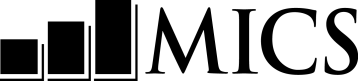 [nom du pays] questionnaire MÉNAGE[nom du pays] questionnaire MÉNAGE[nom du pays] questionnaire MÉNAGE[nom du pays] questionnaire MÉNAGE[nom du pays] PANNEAU D’INFORMATION SUR LE MÉNAGE	HHPANNEAU D’INFORMATION SUR LE MÉNAGE	HHPANNEAU D’INFORMATION SUR LE MÉNAGE	HHPANNEAU D’INFORMATION SUR LE MÉNAGE	HHPANNEAU D’INFORMATION SUR LE MÉNAGE	HHHH1. Numéro de grappe :___  ___  ______  ___  ___HH2. Numéro de ménage :  ___  ___ HH3. Nom et code de l’enquêteur/enquêtrice : HH3. Nom et code de l’enquêteur/enquêtrice : HH3. Nom et code de l’enquêteur/enquêtrice : HH4. Nom et code du chef d’équipe :HH4. Nom et code du chef d’équipe :	Nom	    ___  ___  	Nom	    ___  ___  	Nom	    ___  ___  	Nom	    ___  ___	Nom	    ___  ___HH5. Jour/Mois/Année de l’interview :HH5. Jour/Mois/Année de l’interview :HH5. Jour/Mois/Année de l’interview :		___ ___ / ___ ___ / ___ ___ ___ ___  		___ ___ / ___ ___ / ___ ___ ___ ___  HH6. Milieu : 
Urbain	1
Rural	2HH6. Milieu : 
Urbain	1
Rural	2HH6. Milieu : 
Urbain	1
Rural	2HH7. Region:
Region 1	                   1      Region 3	              3 
Region 2	                   2      Region 4	              4HH7. Region:
Region 1	                   1      Region 3	              3 
Region 2	                   2      Region 4	              4Nous faisons partie (agence d’exécution du pays). Nous travaillons sur un projet concernant la santé familiale et l’éducation. Je voudrais parler avec vous de ces sujets. L’interview devrait prendre environ (nombre) minutes. toutes les informations que nous recueillons resteront strictement confidentielles et vos réponses ne seront jamais divulguées à personne en dehors de l’équipe du projet.Puis-je commencer maintenant ?Oui, permission accordée   Allez à HH18 pour enregistrer l’heure et commencer l’interview.		    Non, permission non accordée   Complétez  HH9. Discutez ce résultat avec votre chef d’équipe. Nous faisons partie (agence d’exécution du pays). Nous travaillons sur un projet concernant la santé familiale et l’éducation. Je voudrais parler avec vous de ces sujets. L’interview devrait prendre environ (nombre) minutes. toutes les informations que nous recueillons resteront strictement confidentielles et vos réponses ne seront jamais divulguées à personne en dehors de l’équipe du projet.Puis-je commencer maintenant ?Oui, permission accordée   Allez à HH18 pour enregistrer l’heure et commencer l’interview.		    Non, permission non accordée   Complétez  HH9. Discutez ce résultat avec votre chef d’équipe. Nous faisons partie (agence d’exécution du pays). Nous travaillons sur un projet concernant la santé familiale et l’éducation. Je voudrais parler avec vous de ces sujets. L’interview devrait prendre environ (nombre) minutes. toutes les informations que nous recueillons resteront strictement confidentielles et vos réponses ne seront jamais divulguées à personne en dehors de l’équipe du projet.Puis-je commencer maintenant ?Oui, permission accordée   Allez à HH18 pour enregistrer l’heure et commencer l’interview.		    Non, permission non accordée   Complétez  HH9. Discutez ce résultat avec votre chef d’équipe. Nous faisons partie (agence d’exécution du pays). Nous travaillons sur un projet concernant la santé familiale et l’éducation. Je voudrais parler avec vous de ces sujets. L’interview devrait prendre environ (nombre) minutes. toutes les informations que nous recueillons resteront strictement confidentielles et vos réponses ne seront jamais divulguées à personne en dehors de l’équipe du projet.Puis-je commencer maintenant ?Oui, permission accordée   Allez à HH18 pour enregistrer l’heure et commencer l’interview.		    Non, permission non accordée   Complétez  HH9. Discutez ce résultat avec votre chef d’équipe. Nous faisons partie (agence d’exécution du pays). Nous travaillons sur un projet concernant la santé familiale et l’éducation. Je voudrais parler avec vous de ces sujets. L’interview devrait prendre environ (nombre) minutes. toutes les informations que nous recueillons resteront strictement confidentielles et vos réponses ne seront jamais divulguées à personne en dehors de l’équipe du projet.Puis-je commencer maintenant ?Oui, permission accordée   Allez à HH18 pour enregistrer l’heure et commencer l’interview.		    Non, permission non accordée   Complétez  HH9. Discutez ce résultat avec votre chef d’équipe. Après avoir rempli tous les questionnaires pour le ménage, complétez les informations suivantes:Après avoir rempli tous les questionnaires pour le ménage, complétez les informations suivantes:Après avoir rempli tous les questionnaires pour le ménage, complétez les informations suivantes:Après avoir rempli tous les questionnaires pour le ménage, complétez les informations suivantes:Après avoir rempli tous les questionnaires pour le ménage, complétez les informations suivantes:HH8. Nom du chef de ménage :HH8. Nom du chef de ménage :_______________________________________________________________________________________________________________________________________________________________HH9. Résultat de l’interview du ménage :
	Rempli	01	Pas de membre de ménage ou de répondant compétent à la maison au moment de la visite des enquêteurs	02	Ménage entier absent pour longue durée	03	Refusé	04	Logement vide/ pas de logement à l’adresse	05	Logement détruit	06	Logement pas trouvé	07
Autre (précisez)	 96HH9. Résultat de l’interview du ménage :
	Rempli	01	Pas de membre de ménage ou de répondant compétent à la maison au moment de la visite des enquêteurs	02	Ménage entier absent pour longue durée	03	Refusé	04	Logement vide/ pas de logement à l’adresse	05	Logement détruit	06	Logement pas trouvé	07
Autre (précisez)	 96HH9. Résultat de l’interview du ménage :
	Rempli	01	Pas de membre de ménage ou de répondant compétent à la maison au moment de la visite des enquêteurs	02	Ménage entier absent pour longue durée	03	Refusé	04	Logement vide/ pas de logement à l’adresse	05	Logement détruit	06	Logement pas trouvé	07
Autre (précisez)	 96HH10. Enquêté(e) pour le questionnaire ménage :Nom:	Numéro de ligne:	___  ___HH10. Enquêté(e) pour le questionnaire ménage :Nom:	Numéro de ligne:	___  ___HH9. Résultat de l’interview du ménage :
	Rempli	01	Pas de membre de ménage ou de répondant compétent à la maison au moment de la visite des enquêteurs	02	Ménage entier absent pour longue durée	03	Refusé	04	Logement vide/ pas de logement à l’adresse	05	Logement détruit	06	Logement pas trouvé	07
Autre (précisez)	 96HH9. Résultat de l’interview du ménage :
	Rempli	01	Pas de membre de ménage ou de répondant compétent à la maison au moment de la visite des enquêteurs	02	Ménage entier absent pour longue durée	03	Refusé	04	Logement vide/ pas de logement à l’adresse	05	Logement détruit	06	Logement pas trouvé	07
Autre (précisez)	 96HH9. Résultat de l’interview du ménage :
	Rempli	01	Pas de membre de ménage ou de répondant compétent à la maison au moment de la visite des enquêteurs	02	Ménage entier absent pour longue durée	03	Refusé	04	Logement vide/ pas de logement à l’adresse	05	Logement détruit	06	Logement pas trouvé	07
Autre (précisez)	 96HH11. Nombre total de membres du             ménage:                                          ___  ___HH11. Nombre total de membres du             ménage:                                          ___  ___HH12. Nombre de femmes            de 15-49 ans :                                ___  ___HH12. Nombre de femmes            de 15-49 ans :                                ___  ___HH12. Nombre de femmes            de 15-49 ans :                                ___  ___HH13. Nombre de questionnaires            Femmes remplis :                             ___  ___HH13. Nombre de questionnaires            Femmes remplis :                             ___  ___HH13A. Nombre d’hommes            de 15-49 ans :                              	___  ___HH13A. Nombre d’hommes            de 15-49 ans :                              	___  ___HH13A. Nombre d’hommes            de 15-49 ans :                              	___  ___HH13B. Nombre de questionnaires            hommes remplis:	 ___  ___HH13B. Nombre de questionnaires            hommes remplis:	 ___  ___HH14. Nombre d’enfants de moins           de 5 ans :                                       ___  ___HH14. Nombre d’enfants de moins           de 5 ans :                                       ___  ___HH14. Nombre d’enfants de moins           de 5 ans :                                       ___  ___HH15. Nombre de questionnaires            pour les moins de 5 ans remplis :     ___  ___                  HH15. Nombre de questionnaires            pour les moins de 5 ans remplis :     ___  ___                  HH16. Contrôlé sur le terrain par (Nom et code):Nom	    ___  ___HH16. Contrôlé sur le terrain par (Nom et code):Nom	    ___  ___HH16. Contrôlé sur le terrain par (Nom et code):Nom	    ___  ___HH17. Agent de saisie (Nom et code):Nom	    ___  ___HH17. Agent de saisie (Nom et code):Nom	    ___  ___HH18.  Enregistrer l’heure.Heure	__ __Minutes	__ __ FEUILLE D’ENREGISTREMENT DU MÉNAGE	HL FEUILLE D’ENREGISTREMENT DU MÉNAGE	HL FEUILLE D’ENREGISTREMENT DU MÉNAGE	HL FEUILLE D’ENREGISTREMENT DU MÉNAGE	HL FEUILLE D’ENREGISTREMENT DU MÉNAGE	HL FEUILLE D’ENREGISTREMENT DU MÉNAGE	HL FEUILLE D’ENREGISTREMENT DU MÉNAGE	HL FEUILLE D’ENREGISTREMENT DU MÉNAGE	HLHH18.  Enregistrer l’heure.Heure	__ __Minutes	__ __Tout d’abord, donnez-moi, s’il vous plait, le nom de chaque personne qui vit habituellement ici, en commençant par le chef de ménage.	Enregistrez le nom du chef de ménage sur la ligne 01. Enregistrez tous les membres du ménage (HL2), leur relation avec le chef de ménage (HL3) et leur sexe (HL4)Demandez ensuite : y a-t-il d’autres personnes qui vivent ici, même si elles ne sont pas actuellement à la maison ?Si oui, complétez la liste pour les questions HL2-HL4. Posez ensuite toutes les questions en commençant par HL5 pour chaque personne à la fois. Utilisez un questionnaire supplémentaire si toutes les lignes de la feuille ménage ont été utilisées.Tout d’abord, donnez-moi, s’il vous plait, le nom de chaque personne qui vit habituellement ici, en commençant par le chef de ménage.	Enregistrez le nom du chef de ménage sur la ligne 01. Enregistrez tous les membres du ménage (HL2), leur relation avec le chef de ménage (HL3) et leur sexe (HL4)Demandez ensuite : y a-t-il d’autres personnes qui vivent ici, même si elles ne sont pas actuellement à la maison ?Si oui, complétez la liste pour les questions HL2-HL4. Posez ensuite toutes les questions en commençant par HL5 pour chaque personne à la fois. Utilisez un questionnaire supplémentaire si toutes les lignes de la feuille ménage ont été utilisées.Tout d’abord, donnez-moi, s’il vous plait, le nom de chaque personne qui vit habituellement ici, en commençant par le chef de ménage.	Enregistrez le nom du chef de ménage sur la ligne 01. Enregistrez tous les membres du ménage (HL2), leur relation avec le chef de ménage (HL3) et leur sexe (HL4)Demandez ensuite : y a-t-il d’autres personnes qui vivent ici, même si elles ne sont pas actuellement à la maison ?Si oui, complétez la liste pour les questions HL2-HL4. Posez ensuite toutes les questions en commençant par HL5 pour chaque personne à la fois. Utilisez un questionnaire supplémentaire si toutes les lignes de la feuille ménage ont été utilisées.Tout d’abord, donnez-moi, s’il vous plait, le nom de chaque personne qui vit habituellement ici, en commençant par le chef de ménage.	Enregistrez le nom du chef de ménage sur la ligne 01. Enregistrez tous les membres du ménage (HL2), leur relation avec le chef de ménage (HL3) et leur sexe (HL4)Demandez ensuite : y a-t-il d’autres personnes qui vivent ici, même si elles ne sont pas actuellement à la maison ?Si oui, complétez la liste pour les questions HL2-HL4. Posez ensuite toutes les questions en commençant par HL5 pour chaque personne à la fois. Utilisez un questionnaire supplémentaire si toutes les lignes de la feuille ménage ont été utilisées.Tout d’abord, donnez-moi, s’il vous plait, le nom de chaque personne qui vit habituellement ici, en commençant par le chef de ménage.	Enregistrez le nom du chef de ménage sur la ligne 01. Enregistrez tous les membres du ménage (HL2), leur relation avec le chef de ménage (HL3) et leur sexe (HL4)Demandez ensuite : y a-t-il d’autres personnes qui vivent ici, même si elles ne sont pas actuellement à la maison ?Si oui, complétez la liste pour les questions HL2-HL4. Posez ensuite toutes les questions en commençant par HL5 pour chaque personne à la fois. Utilisez un questionnaire supplémentaire si toutes les lignes de la feuille ménage ont été utilisées.Tout d’abord, donnez-moi, s’il vous plait, le nom de chaque personne qui vit habituellement ici, en commençant par le chef de ménage.	Enregistrez le nom du chef de ménage sur la ligne 01. Enregistrez tous les membres du ménage (HL2), leur relation avec le chef de ménage (HL3) et leur sexe (HL4)Demandez ensuite : y a-t-il d’autres personnes qui vivent ici, même si elles ne sont pas actuellement à la maison ?Si oui, complétez la liste pour les questions HL2-HL4. Posez ensuite toutes les questions en commençant par HL5 pour chaque personne à la fois. Utilisez un questionnaire supplémentaire si toutes les lignes de la feuille ménage ont été utilisées.Tout d’abord, donnez-moi, s’il vous plait, le nom de chaque personne qui vit habituellement ici, en commençant par le chef de ménage.	Enregistrez le nom du chef de ménage sur la ligne 01. Enregistrez tous les membres du ménage (HL2), leur relation avec le chef de ménage (HL3) et leur sexe (HL4)Demandez ensuite : y a-t-il d’autres personnes qui vivent ici, même si elles ne sont pas actuellement à la maison ?Si oui, complétez la liste pour les questions HL2-HL4. Posez ensuite toutes les questions en commençant par HL5 pour chaque personne à la fois. Utilisez un questionnaire supplémentaire si toutes les lignes de la feuille ménage ont été utilisées.Tout d’abord, donnez-moi, s’il vous plait, le nom de chaque personne qui vit habituellement ici, en commençant par le chef de ménage.	Enregistrez le nom du chef de ménage sur la ligne 01. Enregistrez tous les membres du ménage (HL2), leur relation avec le chef de ménage (HL3) et leur sexe (HL4)Demandez ensuite : y a-t-il d’autres personnes qui vivent ici, même si elles ne sont pas actuellement à la maison ?Si oui, complétez la liste pour les questions HL2-HL4. Posez ensuite toutes les questions en commençant par HL5 pour chaque personne à la fois. Utilisez un questionnaire supplémentaire si toutes les lignes de la feuille ménage ont été utilisées.Femmes15-49 ansHommes15-49 ansEnfant5-14ansEnfant moins de 5 ansTous les membres du ménageEnfants de  0-17 ansFemmes15-49 ansHommes15-49 ansEnfant5-14ansEnfant moins de 5 ansTous les membres du ménageEnfants de  0-17 ansHL.1Num de ligne.HL2.NomHL3.Quel est le lien de parenté de (nom) avec le chef de ménage ??HL4.(Nom)est-il/elle de sexe masculin ou féminin ?1 Masculin2 FémininHL4.(Nom)est-il/elle de sexe masculin ou féminin ?1 Masculin2 FémininHL4.(Nom)est-il/elle de sexe masculin ou féminin ?1 Masculin2 FémininHL5.Quelle est la date de naissance de (nom)?HL5.Quelle est la date de naissance de (nom)?HL6.Quel âge  a (nom)?Noter en années révolues. Si âge égal ou supé-rieur  à 95, inscrivez ‘95’HL7.Encerclez le num. de ligne si la femme a entre  15-49 ansHL7A.Encerclez le num. de ligne si l’homme a entre  15-49 ansHL8.Qui est la mère /gardienne principale  de cet enfant?Enregistrez le num.de ligne de la mère gardien(ne) principale de l’enfantHL9.Qui est la mère /gardienne principale  de cet enfant?Enregistrez le num. de ligne de la mère / gardien(ne) principale de l’enfantHL10.est-ce que (nom) a dormi ici la nuit dernière ?1 Oui2 NonHL11.Est-ce que la mère biologique de (nom) est en vie ?1 Oui2 Non     HL138 NSP      HL13HL12.Est-ce que la mère biologique de (nom) vit dans ce ménage?Enregistrez le num. de ligne de la mère ou 00 pour Non”HL13.Est-ce que le père biologique de (nom) est en vie?1 Oui2 Non   Ligne suivante8 NSP   Ligne suivanteHL14.Est-ce que le père biologique de (nom) vit dans ce ménage?Enregistrez le num.de ligne du père ou 00 pour  “Non”HL14.Est-ce que le père biologique de (nom) vit dans ce ménage?Enregistrez le num.de ligne du père ou 00 pour  “Non”HL.1Num de ligne.HL2.NomHL3.Quel est le lien de parenté de (nom) avec le chef de ménage ??HL4.(Nom)est-il/elle de sexe masculin ou féminin ?1 Masculin2 FémininHL4.(Nom)est-il/elle de sexe masculin ou féminin ?1 Masculin2 FémininHL4.(Nom)est-il/elle de sexe masculin ou féminin ?1 Masculin2 Féminin98 NSPMOIS9998 NSPANNEEHL6.Quel âge  a (nom)?Noter en années révolues. Si âge égal ou supé-rieur  à 95, inscrivez ‘95’HL7.Encerclez le num. de ligne si la femme a entre  15-49 ansHL7A.Encerclez le num. de ligne si l’homme a entre  15-49 ansHL8.Qui est la mère /gardienne principale  de cet enfant?Enregistrez le num.de ligne de la mère gardien(ne) principale de l’enfantHL9.Qui est la mère /gardienne principale  de cet enfant?Enregistrez le num. de ligne de la mère / gardien(ne) principale de l’enfantHL10.est-ce que (nom) a dormi ici la nuit dernière ?1 Oui2 NonHL11.Est-ce que la mère biologique de (nom) est en vie ?1 Oui2 Non     HL138 NSP      HL13HL12.Est-ce que la mère biologique de (nom) vit dans ce ménage?Enregistrez le num. de ligne de la mère ou 00 pour Non”HL13.Est-ce que le père biologique de (nom) est en vie?1 Oui2 Non   Ligne suivante8 NSP   Ligne suivanteHL14.Est-ce que le père biologique de (nom) vit dans ce ménage?Enregistrez le num.de ligne du père ou 00 pour  “Non”HL14.Est-ce que le père biologique de (nom) vit dans ce ménage?Enregistrez le num.de ligne du père ou 00 pour  “Non”LignNomRelation*MFFMoisAnnéeAge15-4915-49MèrePèreo   no n  NSPMèreo n  NSPPèrePère010 1122__ ____ __ __ _____  ___0101___  ______  ___1     21   2   8___  ___1   2     8___  ______  ___02___  ___122__ ____ __ __ _____  ___0202___  ______  ___1     21   2   8___  ___1   2     8___  ______  ___03___  ___122__ ____ __ __ _____  ___0303___  ______  ___1     21   2   8___  ___1   2     8___  ______  ___04___  ___122__ ____ __ __ _____  ___0404___  ______  ___1     21   2   8___  ___1   2     8___  ______  ___05___  ___122__ ____ __ __ _____  ___0505___  ______  ___1     21   2   8___  ___1   2     8___  ______  ___06___  ___122__ ____ __ __ _____  ___0606___  ______  ___1     21   2   8___  ___1   2     8___  ______  ___07___  ___122__ ____ __ __ _____  ___0707___  ______  ___1     21   2   8___  ___1   2     8___  ______  ___08___  ___122__ ____ __ __ _____  ___0808___  ______  ___1     21   2   8___  ___1   2     8___  ______  ___09___  ___122__ ____ __ __ _____  ___0909___  ______  ___1     21   2   8___  ___1   2     8___  ______  ___10___  ___122__ ____ __ __ _____  ___1010___  ______  ___1     21   2   8___  ___1   2     8___  ______  ___11___  ___122__ ____ __ __ _____  ___1111___  ______  ___1     21   2   8___  ___1   2     8___  ______  ___12___  ___122__ ____ __ __ _____  ___1212___  ______  ___1     21   2   8___  ___1   2     8___  ______  ___13___  ___122__ ____ __ __ _____  ___1313___  ______  ___1     21   2   8___  ___1   2     8___  ______  ___14___  ___122__ ____ __ __ _____  ___1414___  ______  ___1     21   2   8___  ___1   2     8___  ______  ___15___  ___122__ ____ __ __ _____  ___1515___  ______  ___1     21   2   8___  ___1   2     8___  ______  ___Cochez ici si questionnaire supplémentaire utilisé  Cochez ici si questionnaire supplémentaire utilisé  Cochez ici si questionnaire supplémentaire utilisé  Cochez ici si questionnaire supplémentaire utilisé  Cochez ici si questionnaire supplémentaire utilisé  Insistez pour savoir s’il n’y a pas d’autres membres dans le ménage. En particulier, demandez s’il n’y a pas de bébés/ jeunes enfants qui ne sont pas sur la liste, et d’autres personnes qui ne sont pas membres de la famille (comme des employés ou amis) mais qui vivent habituellement dans le ménage. Inscrivez les noms des membres additionnels dans la liste du ménage et complétez la feuille de manière appropriée.Insistez pour savoir s’il n’y a pas d’autres membres dans le ménage. En particulier, demandez s’il n’y a pas de bébés/ jeunes enfants qui ne sont pas sur la liste, et d’autres personnes qui ne sont pas membres de la famille (comme des employés ou amis) mais qui vivent habituellement dans le ménage. Inscrivez les noms des membres additionnels dans la liste du ménage et complétez la feuille de manière appropriée.Insistez pour savoir s’il n’y a pas d’autres membres dans le ménage. En particulier, demandez s’il n’y a pas de bébés/ jeunes enfants qui ne sont pas sur la liste, et d’autres personnes qui ne sont pas membres de la famille (comme des employés ou amis) mais qui vivent habituellement dans le ménage. Inscrivez les noms des membres additionnels dans la liste du ménage et complétez la feuille de manière appropriée.Insistez pour savoir s’il n’y a pas d’autres membres dans le ménage. En particulier, demandez s’il n’y a pas de bébés/ jeunes enfants qui ne sont pas sur la liste, et d’autres personnes qui ne sont pas membres de la famille (comme des employés ou amis) mais qui vivent habituellement dans le ménage. Inscrivez les noms des membres additionnels dans la liste du ménage et complétez la feuille de manière appropriée.Insistez pour savoir s’il n’y a pas d’autres membres dans le ménage. En particulier, demandez s’il n’y a pas de bébés/ jeunes enfants qui ne sont pas sur la liste, et d’autres personnes qui ne sont pas membres de la famille (comme des employés ou amis) mais qui vivent habituellement dans le ménage. Inscrivez les noms des membres additionnels dans la liste du ménage et complétez la feuille de manière appropriée.Insistez pour savoir s’il n’y a pas d’autres membres dans le ménage. En particulier, demandez s’il n’y a pas de bébés/ jeunes enfants qui ne sont pas sur la liste, et d’autres personnes qui ne sont pas membres de la famille (comme des employés ou amis) mais qui vivent habituellement dans le ménage. Inscrivez les noms des membres additionnels dans la liste du ménage et complétez la feuille de manière appropriée.Insistez pour savoir s’il n’y a pas d’autres membres dans le ménage. En particulier, demandez s’il n’y a pas de bébés/ jeunes enfants qui ne sont pas sur la liste, et d’autres personnes qui ne sont pas membres de la famille (comme des employés ou amis) mais qui vivent habituellement dans le ménage. Inscrivez les noms des membres additionnels dans la liste du ménage et complétez la feuille de manière appropriée.Insistez pour savoir s’il n’y a pas d’autres membres dans le ménage. En particulier, demandez s’il n’y a pas de bébés/ jeunes enfants qui ne sont pas sur la liste, et d’autres personnes qui ne sont pas membres de la famille (comme des employés ou amis) mais qui vivent habituellement dans le ménage. Inscrivez les noms des membres additionnels dans la liste du ménage et complétez la feuille de manière appropriée.Insistez pour savoir s’il n’y a pas d’autres membres dans le ménage. En particulier, demandez s’il n’y a pas de bébés/ jeunes enfants qui ne sont pas sur la liste, et d’autres personnes qui ne sont pas membres de la famille (comme des employés ou amis) mais qui vivent habituellement dans le ménage. Inscrivez les noms des membres additionnels dans la liste du ménage et complétez la feuille de manière appropriée.Insistez pour savoir s’il n’y a pas d’autres membres dans le ménage. En particulier, demandez s’il n’y a pas de bébés/ jeunes enfants qui ne sont pas sur la liste, et d’autres personnes qui ne sont pas membres de la famille (comme des employés ou amis) mais qui vivent habituellement dans le ménage. Inscrivez les noms des membres additionnels dans la liste du ménage et complétez la feuille de manière appropriée.Insistez pour savoir s’il n’y a pas d’autres membres dans le ménage. En particulier, demandez s’il n’y a pas de bébés/ jeunes enfants qui ne sont pas sur la liste, et d’autres personnes qui ne sont pas membres de la famille (comme des employés ou amis) mais qui vivent habituellement dans le ménage. Inscrivez les noms des membres additionnels dans la liste du ménage et complétez la feuille de manière appropriée.Insistez pour savoir s’il n’y a pas d’autres membres dans le ménage. En particulier, demandez s’il n’y a pas de bébés/ jeunes enfants qui ne sont pas sur la liste, et d’autres personnes qui ne sont pas membres de la famille (comme des employés ou amis) mais qui vivent habituellement dans le ménage. Inscrivez les noms des membres additionnels dans la liste du ménage et complétez la feuille de manière appropriée.Insistez pour savoir s’il n’y a pas d’autres membres dans le ménage. En particulier, demandez s’il n’y a pas de bébés/ jeunes enfants qui ne sont pas sur la liste, et d’autres personnes qui ne sont pas membres de la famille (comme des employés ou amis) mais qui vivent habituellement dans le ménage. Inscrivez les noms des membres additionnels dans la liste du ménage et complétez la feuille de manière appropriée.Maintenant, pour chaque femme de 15-49 ans, enregistrez son nom, son numéro de ligne et les autres informations d’identification dans le panneau d’information d’un questionnaire Individuel Femme séparé. Maintenant, pour chaque homme  de 15-49 ans, enregistrez son nom, son numéro de ligne et les autres informations d’identification dans le panneau d’information d’un questionnaire Individuel Homme séparé.Pour chaque enfant de moins de 5 ans, enregistrez son nom, son numéro de ligne ET le numéro de ligne de sa mère ou de sa/son gardien(ne) dans le panneau d’information d’un questionnaire séparé pour les enfants de moins de 5 ans. Vous devez avoir maintenant un questionnaire séparé pour chaque femme éligible, chaque homme éligible et pour chaque enfant de moins de 5 ans du ménage.Maintenant, pour chaque femme de 15-49 ans, enregistrez son nom, son numéro de ligne et les autres informations d’identification dans le panneau d’information d’un questionnaire Individuel Femme séparé. Maintenant, pour chaque homme  de 15-49 ans, enregistrez son nom, son numéro de ligne et les autres informations d’identification dans le panneau d’information d’un questionnaire Individuel Homme séparé.Pour chaque enfant de moins de 5 ans, enregistrez son nom, son numéro de ligne ET le numéro de ligne de sa mère ou de sa/son gardien(ne) dans le panneau d’information d’un questionnaire séparé pour les enfants de moins de 5 ans. Vous devez avoir maintenant un questionnaire séparé pour chaque femme éligible, chaque homme éligible et pour chaque enfant de moins de 5 ans du ménage.Maintenant, pour chaque femme de 15-49 ans, enregistrez son nom, son numéro de ligne et les autres informations d’identification dans le panneau d’information d’un questionnaire Individuel Femme séparé. Maintenant, pour chaque homme  de 15-49 ans, enregistrez son nom, son numéro de ligne et les autres informations d’identification dans le panneau d’information d’un questionnaire Individuel Homme séparé.Pour chaque enfant de moins de 5 ans, enregistrez son nom, son numéro de ligne ET le numéro de ligne de sa mère ou de sa/son gardien(ne) dans le panneau d’information d’un questionnaire séparé pour les enfants de moins de 5 ans. Vous devez avoir maintenant un questionnaire séparé pour chaque femme éligible, chaque homme éligible et pour chaque enfant de moins de 5 ans du ménage.Maintenant, pour chaque femme de 15-49 ans, enregistrez son nom, son numéro de ligne et les autres informations d’identification dans le panneau d’information d’un questionnaire Individuel Femme séparé. Maintenant, pour chaque homme  de 15-49 ans, enregistrez son nom, son numéro de ligne et les autres informations d’identification dans le panneau d’information d’un questionnaire Individuel Homme séparé.Pour chaque enfant de moins de 5 ans, enregistrez son nom, son numéro de ligne ET le numéro de ligne de sa mère ou de sa/son gardien(ne) dans le panneau d’information d’un questionnaire séparé pour les enfants de moins de 5 ans. Vous devez avoir maintenant un questionnaire séparé pour chaque femme éligible, chaque homme éligible et pour chaque enfant de moins de 5 ans du ménage.Maintenant, pour chaque femme de 15-49 ans, enregistrez son nom, son numéro de ligne et les autres informations d’identification dans le panneau d’information d’un questionnaire Individuel Femme séparé. Maintenant, pour chaque homme  de 15-49 ans, enregistrez son nom, son numéro de ligne et les autres informations d’identification dans le panneau d’information d’un questionnaire Individuel Homme séparé.Pour chaque enfant de moins de 5 ans, enregistrez son nom, son numéro de ligne ET le numéro de ligne de sa mère ou de sa/son gardien(ne) dans le panneau d’information d’un questionnaire séparé pour les enfants de moins de 5 ans. Vous devez avoir maintenant un questionnaire séparé pour chaque femme éligible, chaque homme éligible et pour chaque enfant de moins de 5 ans du ménage.Maintenant, pour chaque femme de 15-49 ans, enregistrez son nom, son numéro de ligne et les autres informations d’identification dans le panneau d’information d’un questionnaire Individuel Femme séparé. Maintenant, pour chaque homme  de 15-49 ans, enregistrez son nom, son numéro de ligne et les autres informations d’identification dans le panneau d’information d’un questionnaire Individuel Homme séparé.Pour chaque enfant de moins de 5 ans, enregistrez son nom, son numéro de ligne ET le numéro de ligne de sa mère ou de sa/son gardien(ne) dans le panneau d’information d’un questionnaire séparé pour les enfants de moins de 5 ans. Vous devez avoir maintenant un questionnaire séparé pour chaque femme éligible, chaque homme éligible et pour chaque enfant de moins de 5 ans du ménage.Maintenant, pour chaque femme de 15-49 ans, enregistrez son nom, son numéro de ligne et les autres informations d’identification dans le panneau d’information d’un questionnaire Individuel Femme séparé. Maintenant, pour chaque homme  de 15-49 ans, enregistrez son nom, son numéro de ligne et les autres informations d’identification dans le panneau d’information d’un questionnaire Individuel Homme séparé.Pour chaque enfant de moins de 5 ans, enregistrez son nom, son numéro de ligne ET le numéro de ligne de sa mère ou de sa/son gardien(ne) dans le panneau d’information d’un questionnaire séparé pour les enfants de moins de 5 ans. Vous devez avoir maintenant un questionnaire séparé pour chaque femme éligible, chaque homme éligible et pour chaque enfant de moins de 5 ans du ménage.Maintenant, pour chaque femme de 15-49 ans, enregistrez son nom, son numéro de ligne et les autres informations d’identification dans le panneau d’information d’un questionnaire Individuel Femme séparé. Maintenant, pour chaque homme  de 15-49 ans, enregistrez son nom, son numéro de ligne et les autres informations d’identification dans le panneau d’information d’un questionnaire Individuel Homme séparé.Pour chaque enfant de moins de 5 ans, enregistrez son nom, son numéro de ligne ET le numéro de ligne de sa mère ou de sa/son gardien(ne) dans le panneau d’information d’un questionnaire séparé pour les enfants de moins de 5 ans. Vous devez avoir maintenant un questionnaire séparé pour chaque femme éligible, chaque homme éligible et pour chaque enfant de moins de 5 ans du ménage.Maintenant, pour chaque femme de 15-49 ans, enregistrez son nom, son numéro de ligne et les autres informations d’identification dans le panneau d’information d’un questionnaire Individuel Femme séparé. Maintenant, pour chaque homme  de 15-49 ans, enregistrez son nom, son numéro de ligne et les autres informations d’identification dans le panneau d’information d’un questionnaire Individuel Homme séparé.Pour chaque enfant de moins de 5 ans, enregistrez son nom, son numéro de ligne ET le numéro de ligne de sa mère ou de sa/son gardien(ne) dans le panneau d’information d’un questionnaire séparé pour les enfants de moins de 5 ans. Vous devez avoir maintenant un questionnaire séparé pour chaque femme éligible, chaque homme éligible et pour chaque enfant de moins de 5 ans du ménage.Maintenant, pour chaque femme de 15-49 ans, enregistrez son nom, son numéro de ligne et les autres informations d’identification dans le panneau d’information d’un questionnaire Individuel Femme séparé. Maintenant, pour chaque homme  de 15-49 ans, enregistrez son nom, son numéro de ligne et les autres informations d’identification dans le panneau d’information d’un questionnaire Individuel Homme séparé.Pour chaque enfant de moins de 5 ans, enregistrez son nom, son numéro de ligne ET le numéro de ligne de sa mère ou de sa/son gardien(ne) dans le panneau d’information d’un questionnaire séparé pour les enfants de moins de 5 ans. Vous devez avoir maintenant un questionnaire séparé pour chaque femme éligible, chaque homme éligible et pour chaque enfant de moins de 5 ans du ménage.Maintenant, pour chaque femme de 15-49 ans, enregistrez son nom, son numéro de ligne et les autres informations d’identification dans le panneau d’information d’un questionnaire Individuel Femme séparé. Maintenant, pour chaque homme  de 15-49 ans, enregistrez son nom, son numéro de ligne et les autres informations d’identification dans le panneau d’information d’un questionnaire Individuel Homme séparé.Pour chaque enfant de moins de 5 ans, enregistrez son nom, son numéro de ligne ET le numéro de ligne de sa mère ou de sa/son gardien(ne) dans le panneau d’information d’un questionnaire séparé pour les enfants de moins de 5 ans. Vous devez avoir maintenant un questionnaire séparé pour chaque femme éligible, chaque homme éligible et pour chaque enfant de moins de 5 ans du ménage.Maintenant, pour chaque femme de 15-49 ans, enregistrez son nom, son numéro de ligne et les autres informations d’identification dans le panneau d’information d’un questionnaire Individuel Femme séparé. Maintenant, pour chaque homme  de 15-49 ans, enregistrez son nom, son numéro de ligne et les autres informations d’identification dans le panneau d’information d’un questionnaire Individuel Homme séparé.Pour chaque enfant de moins de 5 ans, enregistrez son nom, son numéro de ligne ET le numéro de ligne de sa mère ou de sa/son gardien(ne) dans le panneau d’information d’un questionnaire séparé pour les enfants de moins de 5 ans. Vous devez avoir maintenant un questionnaire séparé pour chaque femme éligible, chaque homme éligible et pour chaque enfant de moins de 5 ans du ménage.Maintenant, pour chaque femme de 15-49 ans, enregistrez son nom, son numéro de ligne et les autres informations d’identification dans le panneau d’information d’un questionnaire Individuel Femme séparé. Maintenant, pour chaque homme  de 15-49 ans, enregistrez son nom, son numéro de ligne et les autres informations d’identification dans le panneau d’information d’un questionnaire Individuel Homme séparé.Pour chaque enfant de moins de 5 ans, enregistrez son nom, son numéro de ligne ET le numéro de ligne de sa mère ou de sa/son gardien(ne) dans le panneau d’information d’un questionnaire séparé pour les enfants de moins de 5 ans. Vous devez avoir maintenant un questionnaire séparé pour chaque femme éligible, chaque homme éligible et pour chaque enfant de moins de 5 ans du ménage.Maintenant, pour chaque femme de 15-49 ans, enregistrez son nom, son numéro de ligne et les autres informations d’identification dans le panneau d’information d’un questionnaire Individuel Femme séparé. Maintenant, pour chaque homme  de 15-49 ans, enregistrez son nom, son numéro de ligne et les autres informations d’identification dans le panneau d’information d’un questionnaire Individuel Homme séparé.Pour chaque enfant de moins de 5 ans, enregistrez son nom, son numéro de ligne ET le numéro de ligne de sa mère ou de sa/son gardien(ne) dans le panneau d’information d’un questionnaire séparé pour les enfants de moins de 5 ans. Vous devez avoir maintenant un questionnaire séparé pour chaque femme éligible, chaque homme éligible et pour chaque enfant de moins de 5 ans du ménage.Maintenant, pour chaque femme de 15-49 ans, enregistrez son nom, son numéro de ligne et les autres informations d’identification dans le panneau d’information d’un questionnaire Individuel Femme séparé. Maintenant, pour chaque homme  de 15-49 ans, enregistrez son nom, son numéro de ligne et les autres informations d’identification dans le panneau d’information d’un questionnaire Individuel Homme séparé.Pour chaque enfant de moins de 5 ans, enregistrez son nom, son numéro de ligne ET le numéro de ligne de sa mère ou de sa/son gardien(ne) dans le panneau d’information d’un questionnaire séparé pour les enfants de moins de 5 ans. Vous devez avoir maintenant un questionnaire séparé pour chaque femme éligible, chaque homme éligible et pour chaque enfant de moins de 5 ans du ménage.Maintenant, pour chaque femme de 15-49 ans, enregistrez son nom, son numéro de ligne et les autres informations d’identification dans le panneau d’information d’un questionnaire Individuel Femme séparé. Maintenant, pour chaque homme  de 15-49 ans, enregistrez son nom, son numéro de ligne et les autres informations d’identification dans le panneau d’information d’un questionnaire Individuel Homme séparé.Pour chaque enfant de moins de 5 ans, enregistrez son nom, son numéro de ligne ET le numéro de ligne de sa mère ou de sa/son gardien(ne) dans le panneau d’information d’un questionnaire séparé pour les enfants de moins de 5 ans. Vous devez avoir maintenant un questionnaire séparé pour chaque femme éligible, chaque homme éligible et pour chaque enfant de moins de 5 ans du ménage.Maintenant, pour chaque femme de 15-49 ans, enregistrez son nom, son numéro de ligne et les autres informations d’identification dans le panneau d’information d’un questionnaire Individuel Femme séparé. Maintenant, pour chaque homme  de 15-49 ans, enregistrez son nom, son numéro de ligne et les autres informations d’identification dans le panneau d’information d’un questionnaire Individuel Homme séparé.Pour chaque enfant de moins de 5 ans, enregistrez son nom, son numéro de ligne ET le numéro de ligne de sa mère ou de sa/son gardien(ne) dans le panneau d’information d’un questionnaire séparé pour les enfants de moins de 5 ans. Vous devez avoir maintenant un questionnaire séparé pour chaque femme éligible, chaque homme éligible et pour chaque enfant de moins de 5 ans du ménage.Maintenant, pour chaque femme de 15-49 ans, enregistrez son nom, son numéro de ligne et les autres informations d’identification dans le panneau d’information d’un questionnaire Individuel Femme séparé. Maintenant, pour chaque homme  de 15-49 ans, enregistrez son nom, son numéro de ligne et les autres informations d’identification dans le panneau d’information d’un questionnaire Individuel Homme séparé.Pour chaque enfant de moins de 5 ans, enregistrez son nom, son numéro de ligne ET le numéro de ligne de sa mère ou de sa/son gardien(ne) dans le panneau d’information d’un questionnaire séparé pour les enfants de moins de 5 ans. Vous devez avoir maintenant un questionnaire séparé pour chaque femme éligible, chaque homme éligible et pour chaque enfant de moins de 5 ans du ménage.Maintenant, pour chaque femme de 15-49 ans, enregistrez son nom, son numéro de ligne et les autres informations d’identification dans le panneau d’information d’un questionnaire Individuel Femme séparé. Maintenant, pour chaque homme  de 15-49 ans, enregistrez son nom, son numéro de ligne et les autres informations d’identification dans le panneau d’information d’un questionnaire Individuel Homme séparé.Pour chaque enfant de moins de 5 ans, enregistrez son nom, son numéro de ligne ET le numéro de ligne de sa mère ou de sa/son gardien(ne) dans le panneau d’information d’un questionnaire séparé pour les enfants de moins de 5 ans. Vous devez avoir maintenant un questionnaire séparé pour chaque femme éligible, chaque homme éligible et pour chaque enfant de moins de 5 ans du ménage.01  Chef de ménage02  Épouse / Époux03  Fils / Fille04  Gendre/Belle–fille 05  Petit-fils/Petite -fille06  Mère /Père07  Beau-père/Belle-mère08  Frère / Sœur09  Beau-frère / Belle-sœur10  Oncle / Tante11  Nièce / Neveu12  Autre parent13  Enfant adopté/confié/enfant du conjoint14 Sans lien de parenté98 NSPeducation 	EDeducation 	EDeducation 	EDeducation 	EDeducation 	EDeducation 	EDEDEDEDEDEDEDEDEDEDPour les membres du ménage de 5 ans et plusPour les membres du ménage de 5 ans et plusPour les membres du ménage de 5 ans et plusPour les membres du ménage de 5 ans et plusPour les membres du ménage de 5 ans et plusPour les membres du ménage de 5 ans et plusPour les membres du ménage de 5-24 ansPour les membres du ménage de 5-24 ansPour les membres du ménage de 5-24 ansPour les membres du ménage de 5-24 ansPour les membres du ménage de 5-24 ansPour les membres du ménage de 5-24 ansPour les membres du ménage de 5-24 ansPour les membres du ménage de 5-24 ansPour les membres du ménage de 5-24 ansED1.No de ligneED2.Nom et âgeCopier à  partir de la liste des membres du ménage, de HL2 et HL6 ED2.Nom et âgeCopier à  partir de la liste des membres du ménage, de HL2 et HL6 ED3.(Nom) est-il/ elle allé(e) à l’école ou l’école mater-nelle ?1 Oui 2 Non  ligne suivanteED4A.Quel est le plus haut niveau d’études que (nom) a atteint?ED4B.quelle est la dernière classe que (nom) a achevée à ce niveau ?ED5.Au cours de l’Année scolaire (2011-2012), (nom) est-il /elle allé(e) à un certain moment, à l’école ou l’ecole maternelle ?1 Oui2 Non           ED7ED5.Au cours de l’Année scolaire (2011-2012), (nom) est-il /elle allé(e) à un certain moment, à l’école ou l’ecole maternelle ?1 Oui2 Non           ED7ED6.Au cours de cette année scolaire, à quel niveau et dans quelle classe est/était (nom)?ED6.Au cours de cette année scolaire, à quel niveau et dans quelle classe est/était (nom)?ED7.Au cours de l’année scolaire précédente, (2010-2011), (nom) est-il/ elle allé(e), à un certain moment, à l’école ou l’ecole maternelle?1 Oui2 Non Ligne suivante8 NSP Ligne suivanteED7.Au cours de l’année scolaire précédente, (2010-2011), (nom) est-il/ elle allé(e), à un certain moment, à l’école ou l’ecole maternelle?1 Oui2 Non Ligne suivante8 NSP Ligne suivanteED7.Au cours de l’année scolaire précédente, (2010-2011), (nom) est-il/ elle allé(e), à un certain moment, à l’école ou l’ecole maternelle?1 Oui2 Non Ligne suivante8 NSP Ligne suivanteED8.Durant l’année scolaire précedente, à quel niveau et dans quelle classe était (nom)?ED8.Durant l’année scolaire précedente, à quel niveau et dans quelle classe était (nom)?ED1.No de ligneED2.Nom et âgeCopier à  partir de la liste des membres du ménage, de HL2 et HL6 ED2.Nom et âgeCopier à  partir de la liste des membres du ménage, de HL2 et HL6 ED3.(Nom) est-il/ elle allé(e) à l’école ou l’école mater-nelle ?1 Oui 2 Non  ligne suivanteNiveau :0 Maternelle1 Primaire2 Secondaire3 Supérieur8 NSPSi niveau=0, passez à ED5Classe :98 NSPSi moins d’1 classe, inscrivez 00.ED5.Au cours de l’Année scolaire (2011-2012), (nom) est-il /elle allé(e) à un certain moment, à l’école ou l’ecole maternelle ?1 Oui2 Non           ED7ED5.Au cours de l’Année scolaire (2011-2012), (nom) est-il /elle allé(e) à un certain moment, à l’école ou l’ecole maternelle ?1 Oui2 Non           ED7Niveau:0 Maternelle1 Primaire2 Secondaire3 Supérieur8 NSPSi niveau=0, passez à ED7Classe :98 NSP.ED7.Au cours de l’année scolaire précédente, (2010-2011), (nom) est-il/ elle allé(e), à un certain moment, à l’école ou l’ecole maternelle?1 Oui2 Non Ligne suivante8 NSP Ligne suivanteED7.Au cours de l’année scolaire précédente, (2010-2011), (nom) est-il/ elle allé(e), à un certain moment, à l’école ou l’ecole maternelle?1 Oui2 Non Ligne suivante8 NSP Ligne suivanteED7.Au cours de l’année scolaire précédente, (2010-2011), (nom) est-il/ elle allé(e), à un certain moment, à l’école ou l’ecole maternelle?1 Oui2 Non Ligne suivante8 NSP Ligne suivanteNiveau :0 Maternelle1 Primaire2 Secondaire3 Supérieur8 NSPSi niveau=0, allez à la personne suivante Classe :98 NSPLigneNomÂge Oui    NonNiveauClasseOuiNonNiveauClasseOnnspNiveauClasse01__   __   1       20   1   2   3   8___  ___120   1   2   3   8___  ___1280   1   2   3   8___  ___02__   __   1       20   1   2   3   8___  ___120   1   2   3   8___  ___1280   1   2   3   8___  ___03__   __   1       20   1   2   3   8___  ___120   1   2   3   8___  ___1280   1   2   3   8___  ___04__   __   1       20   1   2   3   8___  ___120   1   2   3   8___  ___1280   1   2   3   8___  ___05__   __   1       20   1   2   3   8___  ___120   1   2   3   8___  ___1280   1   2   3   8___  ___06__   __   1       20   1   2   3   8___  ___120   1   2   3   8___  ___1280   1   2   3   8___  ___07__   __   1       20   1   2   3   8___  ___120   1   2   3   8___  ___1280   1   2   3   8___  ___08__   __   1       20   1   2   3   8___  ___120   1   2   3   8___  ___1280   1   2   3   8___  ___09__   __   1       20   1   2   3   8___  ___120   1   2   3   8___  ___1280   1   2   3   8___  ___10__   __   1       20   1   2   3   8___  ___120   1   2   3   8___  ___1280   1   2   3   8___  ___11__   __   1       20   1   2   3   8___  ___120   1   2   3   8___  ___1280   1   2   3   8___  ___12__   __   1       20   1   2   3   8___  ___120   1   2   3   8___  ___1280   1   2   3   8___  ___13__   __   1       20   1   2   3   8___  ___120   1   2   3   8___  ___1280   1   2   3   8___  ___14__   __   1       20   1   2   3   8___  ___120   1   2   3   8___  ___1280   1   2   3   8___  ___15__   __   1       20   1   2   3   8___  ___120   1   2   3   8___  ___1280   1   2   3   8___  ___EAU ET ASSAINISSEMENT	wsEAU ET ASSAINISSEMENT	wsEAU ET ASSAINISSEMENT	wsEAU ET ASSAINISSEMENT	wsEAU ET ASSAINISSEMENT	wsEAU ET ASSAINISSEMENT	wsWS1. D’où provient principalement l’eau que boivent les membres de votre ménage ?WS1. D’où provient principalement l’eau que boivent les membres de votre ménage ?Robinet 	Dans le logement	11	Dans concession, cour ou parcelle 	12	Robinet du voisin	13	Robinet public / Borne fontaine	14Puits à pompe, Forage	21Puits creusé	Puits protégé	31	Puits non protégé	32Eau de source	Source protégée	41	Source non protégée	42Eau de pluie	51Camion-citerne	61Charrette avec petite citerne / tonneau	71Eau de surface (rivière, fleuve, barrage, lac, 	mare, canal, canal d’irrigation)	81Eau en bouteille	91Autre (précisez)	96Robinet 	Dans le logement	11	Dans concession, cour ou parcelle 	12	Robinet du voisin	13	Robinet public / Borne fontaine	14Puits à pompe, Forage	21Puits creusé	Puits protégé	31	Puits non protégé	32Eau de source	Source protégée	41	Source non protégée	42Eau de pluie	51Camion-citerne	61Charrette avec petite citerne / tonneau	71Eau de surface (rivière, fleuve, barrage, lac, 	mare, canal, canal d’irrigation)	81Eau en bouteille	91Autre (précisez)	9611WS612WS613WS614WS321WS331WS332WS341WS342WS351WS361WS371WS381WS396WS311WS612WS613WS614WS321WS331WS332WS341WS342WS351WS361WS371WS381WS396WS3WS2. D’où provient principalement l’eau utilisée par votre ménage pour d’autres choses comme cuisiner et se laver les mains ?WS2. D’où provient principalement l’eau utilisée par votre ménage pour d’autres choses comme cuisiner et se laver les mains ?Robinet 	Dans le logement	11	Dans quartier, cour ou parcelle 	12	Robinet du voisin	13	Robinet public / Borne fontaine	14Puits à pompe, Forage	21Puits creusé	Puits protégé	31	Puits non protégé	32Eau de source	Source protégée	41	Source non protégée	42Eau de pluie	51Camion-citerne	61Charrette avec petite citerne / tonneau	71Eau de surface (rivière, fleuve, barrage, lac, 	mare, canal, canal d’irrigation)	81Autre (précisez)	96Robinet 	Dans le logement	11	Dans quartier, cour ou parcelle 	12	Robinet du voisin	13	Robinet public / Borne fontaine	14Puits à pompe, Forage	21Puits creusé	Puits protégé	31	Puits non protégé	32Eau de source	Source protégée	41	Source non protégée	42Eau de pluie	51Camion-citerne	61Charrette avec petite citerne / tonneau	71Eau de surface (rivière, fleuve, barrage, lac, 	mare, canal, canal d’irrigation)	81Autre (précisez)	9611WS612WS613WS611WS612WS613WS6WS3. Où cette source d’approvisionnement en eau est-elle située ?WS3. Où cette source d’approvisionnement en eau est-elle située ?Dans logement 	1Dans cour / parcelle	2Ailleurs	3Dans logement 	1Dans cour / parcelle	2Ailleurs	31WS62WS61WS62WS6WS4. Combien de temps faut-il pour s’y rendre, prendre de l’eau et revenir ?WS4. Combien de temps faut-il pour s’y rendre, prendre de l’eau et revenir ?Nombre de minutes	__ __ __NSP	998Nombre de minutes	__ __ __NSP	998WS5. Qui se rend habituellement à cette source d’approvisionnement pour prendre l’eau pour votre ménage ?Insistez:Est-ce que cette personne a moins de 15 ans?  De quel sexe ? WS5. Qui se rend habituellement à cette source d’approvisionnement pour prendre l’eau pour votre ménage ?Insistez:Est-ce que cette personne a moins de 15 ans?  De quel sexe ? Femme adulte (de 15 ans ou plus)	1Homme adulte (de 15 ans ou plus)	2Jeune fille (moins de 15 ans)	3Jeune garçon (moins de 15 ans)	4NSP	8Femme adulte (de 15 ans ou plus)	1Homme adulte (de 15 ans ou plus)	2Jeune fille (moins de 15 ans)	3Jeune garçon (moins de 15 ans)	4NSP	8WS6. Faites-vous quelque chose a l’eau pour la rendre plus saine a boire ?WS6. Faites-vous quelque chose a l’eau pour la rendre plus saine a boire ?Oui	1Non	2NSP	8Oui	1Non	2NSP	82WS88WS82WS88WS8WS7. Habituellement, que faites-vous  pour rendre l’eau que vous buvez plus saine ?Insistez:	Autre chose?Enregistrez tout ce qui est mentionné.WS7. Habituellement, que faites-vous  pour rendre l’eau que vous buvez plus saine ?Insistez:	Autre chose?Enregistrez tout ce qui est mentionné.La faire bouillir	AY ajouter de l’eau de Javel / chlore	BLa filtrer à travers un linge	CUtiliser un filtre (céramique, sable,      composite, etc.)	DDésinfection solaire	ELa laisser reposer 	FAutre (précisez)	 XNSP	ZLa faire bouillir	AY ajouter de l’eau de Javel / chlore	BLa filtrer à travers un linge	CUtiliser un filtre (céramique, sable,      composite, etc.)	DDésinfection solaire	ELa laisser reposer 	FAutre (précisez)	 XNSP	ZWS8. Habituellement, quel type de toilettes les membres de votre ménage utilisent-ils?Si “chasse d’eau” ou “chasse d’eau manuelle”, insistez:	Où vont les eaux usées ?Si nécessaire, demandez la permission de voir les toilettes.WS8. Habituellement, quel type de toilettes les membres de votre ménage utilisent-ils?Si “chasse d’eau” ou “chasse d’eau manuelle”, insistez:	Où vont les eaux usées ?Si nécessaire, demandez la permission de voir les toilettes.Chasse d’eau avec ou sans réservoir d’eau  	Connectée à système d’égouts	11	Connectée à fosse septique	12	Reliée à des latrines	13	Reliée à autre chose	14	Reliée à endroit inconnu/pas sûr/		NSP où	15Fosses/latrines	Latrines améliorées ventilées (LAV) 	21	Latrines à fosses avec dalle	22	Latrines à fosses sans dalle/trou ouvert	23Toilettes à compostage	31Seaux	41Toilettes/latrines suspendues	51Pas de toilettes, nature	95Autre (précisez)	 96Chasse d’eau avec ou sans réservoir d’eau  	Connectée à système d’égouts	11	Connectée à fosse septique	12	Reliée à des latrines	13	Reliée à autre chose	14	Reliée à endroit inconnu/pas sûr/		NSP où	15Fosses/latrines	Latrines améliorées ventilées (LAV) 	21	Latrines à fosses avec dalle	22	Latrines à fosses sans dalle/trou ouvert	23Toilettes à compostage	31Seaux	41Toilettes/latrines suspendues	51Pas de toilettes, nature	95Autre (précisez)	 9695Modulesuivant95ModulesuivantWS9. Partagez-vous ces toilettes avec d’autres personnes qui ne sont pas membres de votre ménage ?WS9. Partagez-vous ces toilettes avec d’autres personnes qui ne sont pas membres de votre ménage ?Oui	1Non	2Oui	1Non	22Module suivant2Module suivantWS10. Partagez-vous ces toilettes seulement avec des membres d’autres ménages que vous connaissez, ou est-ce que n’importe qui peut utiliser ces toilettes ?WS10. Partagez-vous ces toilettes seulement avec des membres d’autres ménages que vous connaissez, ou est-ce que n’importe qui peut utiliser ces toilettes ?Autres ménages seulement (pas publiques)	1Toilettes publiques	2Autres ménages seulement (pas publiques)	1Toilettes publiques	22Module suivant2Module suivantWS11. Au total, combien de ménages, y compris votre ménage, utilisent ces toilettes ?WS11. Au total, combien de ménages, y compris votre ménage, utilisent ces toilettes ?Nombre de ménages  (si moins de 10)	 0 __Dix ménages ou plus	10NSP	98Nombre de ménages  (si moins de 10)	 0 __Dix ménages ou plus	10NSP	98CARACTÉRISTIQUES DU MÉNAGE	HCCARACTÉRISTIQUES DU MÉNAGE	HCCARACTÉRISTIQUES DU MÉNAGE	HCHC1a. Quelle est la religion du chef de ce ménage ?Religion 1	1Religion 2	2Religion 3	3Autre religion (précisez)	 6Pas de religion	7HC1b. Quelle est la langue maternelle /langue natale du chef de ce ménage ?Langue 1	1Langue 2	2Langue 3	3Autre langue (précisez)	 6HC1c. À quel groupe ethnique, le chef de ce ménage appartient-il ?Groupe ethnique 1	1Groupe ethnique 2	2Groupe ethnique 3	3Autre groupe ethnique (précisez)	 6HC2. Dans ce ménage, combien de pièces utilisez-vous pour dormir ?Nombre de pièces	__ __HC3. Principal matériau du sol Enregistrez l’observation.Matériau naturel	Terre/sable	11	Bouse	12Matériau rudimentaire	Planche en bois	21	Palmes/bambou	22Matériau fini	Parquet ou bois ciré	31	Vinyle ou asphalte	32	Carrelage	33	Ciment	34	Moquette	35Autre (précisez)	 96HC4. Principal matériau du toit Enregistrez l’observationMatériau naturel 	Pas de toit	11	Chaume/feuille de palmier	12	Herbes	13Matériau rudimentaire	Natte	21	Palmes / Bambou	22	Planches en bois	23	Carton	24Matériau fini	Métal	31	Bois	32	Zinc / Fibre de ciment	33	Tuiles	34	Ciment	35	Shingles	36Autre (précisez)	96HC5. Matériau principal des murs extérieursEnregistrez l’observation.Matériau naturel	Pas de murs	11	Canne / Palmes / troncs	12	Mottes de terre	13Matériau rudimentaire	Bambou avec boue	21	Pierre avec boue	22	Adobe non recouvert	23	Contre-plaqué	24	Carton	25	Bois de récupération	26Matériau fini	Ciment	31	Pierre avec chaux/ciment	32	Briques	33	Blocs de ciment	34	Adobe recouvert	35	Planches de bois/shingles	36Autre (précisez)	96HC6. Dans votre ménage, quel type de combustible utilisez-vous principalement pour la cuisine ?Électricité	01Gaz propane liquéfié (GPL)	02Gaz naturel	03Biogaz	04Kérosène	05Charbon / Lignite	06Charbon de bois	07Bois	08 Paille/branchages/herbes	09Bouse	10Résidus agricoles 	11Pas de repas préparé dans le ménage	95Autre (précisez)	9601HC802HC803HC804HC805HC895HC8HC7. La cuisine est-elle habituellement faite dans la maison, dans un bâtiment séparé ou à l’extérieur ?	Si ‘Dans la maison’, insistez:        est-elle faîte dans une pièce séparée utilisée comme cuisine ?	Dans la maison	Dans une pièce séparée utilisée comme cuisine	1	Ailleurs dans la maison	2Dans un bâtiment séparé	3À l’extérieur	4Autre (précisez) 	6HC8. Dans votre ménage, avez-vous :	[A]	L’electricité ?	[B]	La radio ?	[C]	La television ?	[D]	Un téléphone fixe ?	[E]	Un réfrigérateur ?		Oui	NonElectricité	1	2Radio	1	2Télévision	1	2Téléphone fixe	1	2Réfrigérateur	1	2HC9. Est-ce qu’un membre de votre ménage  possède :	[A]	Une montre ?	[B]	Un téléphone mobile ?	[C]	Une bicyclette ?	[D]	Une motocyclette ou un  scooter ?	[E]	Une charrette tirée par un animal ?	[F]	Une voiture ou un camion ?	[G]	Un bateau à moteur ?		Oui	NonMontre	1	2Téléphone mobile	1	2Bicyclette	1	2Motocyclette / Scooter 	1	2Charrette tirée par un animal 	1	2Voiture / camion	1	2Bateau à moteur	1	2HC10. est-ce que vous ou quelqu’un d’autre vivant dans ce ménage est propriétaire de ce logement ?         Si  “Non”, demandez :	Louez-vous ce logement de quelqu’un qui ne vit pas dans ce menage ? Si  “Loué de quelqu’un d’autre”, encerclez “2”. Pour les autres réponses encerclez “6”.     Propriétaire	1Location 	2Autre (pas propriétaire ou pas loué)	6HC11. Est-ce qu’ún membre de ce ménage possède de la terre qui peut être utilisée pour l’agriculture ?Oui	1Non	22HC13HC12. Combien d’hectares de terres agricoles les membres de ce ménage possèdent-ils ?Si moins de 1, enregistrez ‘00’.Si 95 ou plus, enregistrez ‘95’.Si inconnu, enregistrez ‘98’.Hectares	___ ___HC13. Est-ce que ce ménage possède du bétail, des troupeaux, d’autres animaux de ferme ou de la volaille ?Oui	1Non	22HC15HC14. Parmi les animaux suivants, combien  votre ménage possède t-il de :	[A]	Têtes de bétail, vaches laitières, ou taureaux ?	[B]	Chevaux, anes ou mules ?	[C]	Chèvres ?	[D]	Moutons ?	[E]	Poulets ?	[F]	Porcs ?Si aucun, enregistrez ‘00’.Si 95 ou plus, enregistrez ‘95’.Si inconnu, enregistrez ‘98’.Têtes de bétail, vaches laitières 	ou taureaux	___ ___Chevaux, ânes ou mules	___ ___Chèvres	___ ___Moutons	___ ___Poulets	___ ___Porcs	___ ___HC15. Est-ce qu’un membre de ce menage  a un compte en banque ? Oui	1Non	2moustiquaire impregnee	TNmoustiquaire impregnee	TNmoustiquaire impregnee	TNTN1. Est-ce que votre ménage possède des moustiquaires qui peuvent être utilisées pour dormir ?Oui	1Non	22Module suivantTN2. Combien de moustiquaires votre ménage possède t-il ?Nombre de moustiquaires	___ ___TN3. Demandez à l’enquêté de vous montrer les moustiquaires du ménage. S’il y en a plus de 3, utilisez un ou des questionnaires supplémentaires.TN3. Demandez à l’enquêté de vous montrer les moustiquaires du ménage. S’il y en a plus de 3, utilisez un ou des questionnaires supplémentaires.TN3. Demandez à l’enquêté de vous montrer les moustiquaires du ménage. S’il y en a plus de 3, utilisez un ou des questionnaires supplémentaires.1ere Moustiquaire2ème Moustiquaire3ème MoustiquaireTN4. Moustiquaire observée?Observée	1Non observée	2Observée	1Non observée	2Observée	1Non observée	2TN5. Observez ou demandez la marque/type de moustiquaire	Si la marque n’est pas connue et que vous ne pouvez pas observer la moustiquaire, montrez à l’enquêté des photos de marques/types courants de moustiquaires.Moustiquaire imprégnée de longue durée	Marque A	11	Marque B	12	Marque C	13	Autre (précisez)	16	NSP marque	18Moustiquaires pré imprégnées	Marque D	21	Marque E	22	Marque F	23	Autre (précisez)	26	NSP marque	28Autre moustiquaire	(précisez) __________31NSP marque / type	98Moustiquaire imprégnée de longue durée	Marque A	11	Marque B	12	Marque C	13	Autre (précisez)	16	NSP marque	18Moustiquaires pré imprégnées	Marque D	21	Marque E	22	Marque F	23	Autre (précisez)	26	NSP marque	28Autre moustiquaire	(précisez) __________31NSP marque / type	98Moustiquaire imprégnée de longue durée	Marque A	11	Marque B	12	Marque C	13	Autre (précisez)	16	NSP marque	18Moustiquaires pré imprégnées	Marque D	21	Marque E	22	Marque F	23	Autre (précisez)	26	NSP marque	28Autre moustiquaire	(précisez) __________31NSP marque / type	98TN6. Depuis combien de mois votre ménage a t-il cette  moustiquaire?	Si moins d’un mois, enregistrez  ‘00’Mois	___ ___Plus de 36 mois	95NSP / Pas sûr	98Mois	___ ___Plus de 36 mois	95NSP / Pas sûr	98Mois	___ ___Plus de 36 mois	95NSP / Pas sûr	98TN7. Vérifiez TN5 pour le type de moustiquaire Longue durée (11-18)               TN11 Pré imprégnée (21-28)             TN9 Autre Continuez Longue durée (11-18)               TN11 Pré imprégnée (21-28)              TN9 Autre Continuez Longue durée (11-18)             TN11 Pré imprégnée (21-28)            TN9 Autre ContinuezTN8. Quand vous avez obtenu cette moustiquaire, était-elle déjà traitée avec un insecticide qui tue ou éloigne les moustiques?Oui	1Non	2NSP / Pas sûr	8Oui	1Non	2NSP / Pas sûr	8Oui	1Non	2NSP / Pas sûr	8TN9. Depuis que vous avez cette moustiquaire, a-t-elle été trempée ou plongée dans un liquide qui tue ou éloigne les moustiques ?Oui	1Non	2		 2TN11NSP / Pas sûr	8		8 TN11Oui	1Non	2		2 TN11NSP / Pas sûr	8		8 TN11Oui	1Non	2		2 TN11NSP / Pas sûr	8		8 TN11TN10. Combien de mois se s’est-il écoulés depuis que la moustiquaire a été trempée ou plongée pour la dernière fois ?	Si moins d’un mois, enregistrez ‘00’Mois	___ ___Plus de 24 mois	95NSP / Pas sûr	98Mois	___ ___Plus de 24 mois	95NSP / Pas sûr	98Mois	___ ___Plus de 24 mois	95NSP / Pas sûr	98TN11. Est- ce que quelqu’un a dormi sous cette moustiquaire la nuit dernière?Oui	1Non	2		2 TN13NSP / Pas sûr	8		8 TN13Oui	1Non	2		2 TN13NSP / Pas sûr	8		8 TN13Oui	1Non	2		2 TN13NSP / Pas sûr	8		8 TN13TN12. Qui a dormi sous cette moustiquaire la nuit dernière?	Enregistrez le numéro de ligne de la personne à partir de la feuille d’enregistrement du ménage 	Si une personne qui ne figure pas sur la feuille du ménage a dormi sous une moustiquaire, enregistrez ‘00’Nom	Numéro de ligne	___ ___Nom	Numéro de ligne	___ ___Nom	Numéro de ligne	___ ___Nom	Numéro de ligne	___ ___Nom	Numéro de ligne	___ ___Nom	Numéro de ligne	___ ___Nom	Numéro de ligne	___ ___Nom	Numéro de ligne	___ ___Nom	Numéro de ligne	___ ___Nom	Numéro de ligne	___ ___Nom	Numéro de ligne	___ ___Nom	Numéro de ligne	___ ___TN13. Retournez à TN4 pour la moustiquaire suivante. S’il n’y a plus de moustiquaire, allez au module suivant.Retournez à TN4 pour la moustiquaire suivante. S’il n’y a plus de moustiquaire, allez au module suivant.Retournez à TN4 dans la première colonne d’un nouveau questionnaire pour la moustiquaire suivante. S’il n’y a plus de moustiquaire, allez au module suivantCochez ici si un questionnaire supplémentaire est utilisé                        pulvérisation INTRA-DOMICILIAIRE 	IRpulvérisation INTRA-DOMICILIAIRE 	IRpulvérisation INTRA-DOMICILIAIRE 	IRIR1. Est-ce qu’au cours des 12 derniers mois, quelqu’un est venu dans votre logement pour pulvériser les murs intérieurs contre les moustiques?Oui	1Non	2NSP	82Modulesuivant  8ModulesuivantIR2. Qui a pulvérisé le logement?Encerclez tout ce qui est mentionné.Employé/Programme du gouvernement	ASociété privée	BOrganisation non gouvernementale	CAutre (précisez)	XNSP	ZTRAVAIL DES ENFANTS	CLTRAVAIL DES ENFANTS	CLTRAVAIL DES ENFANTS	CLTRAVAIL DES ENFANTS	CLTRAVAIL DES ENFANTS	CLTRAVAIL DES ENFANTS	CLTRAVAIL DES ENFANTS	CLTRAVAIL DES ENFANTS	CLTRAVAIL DES ENFANTS	CLTRAVAIL DES ENFANTS	CLTRAVAIL DES ENFANTS	CLTRAVAIL DES ENFANTS	CLTRAVAIL DES ENFANTS	CLTRAVAIL DES ENFANTS	CLTRAVAIL DES ENFANTS	CLTRAVAIL DES ENFANTS	CLCe module concerne les enfants du ménage âgés de  5-14 ans. Pour les membres du ménage âgés de moins de 5 ans ou de plus de 14 ans, laissez les lignes en blanc.Maintenant, je voudrais vous poser des questions sur tout travail que font les enfants vivant dans ce ménage.Ce module concerne les enfants du ménage âgés de  5-14 ans. Pour les membres du ménage âgés de moins de 5 ans ou de plus de 14 ans, laissez les lignes en blanc.Maintenant, je voudrais vous poser des questions sur tout travail que font les enfants vivant dans ce ménage.Ce module concerne les enfants du ménage âgés de  5-14 ans. Pour les membres du ménage âgés de moins de 5 ans ou de plus de 14 ans, laissez les lignes en blanc.Maintenant, je voudrais vous poser des questions sur tout travail que font les enfants vivant dans ce ménage.Ce module concerne les enfants du ménage âgés de  5-14 ans. Pour les membres du ménage âgés de moins de 5 ans ou de plus de 14 ans, laissez les lignes en blanc.Maintenant, je voudrais vous poser des questions sur tout travail que font les enfants vivant dans ce ménage.Ce module concerne les enfants du ménage âgés de  5-14 ans. Pour les membres du ménage âgés de moins de 5 ans ou de plus de 14 ans, laissez les lignes en blanc.Maintenant, je voudrais vous poser des questions sur tout travail que font les enfants vivant dans ce ménage.Ce module concerne les enfants du ménage âgés de  5-14 ans. Pour les membres du ménage âgés de moins de 5 ans ou de plus de 14 ans, laissez les lignes en blanc.Maintenant, je voudrais vous poser des questions sur tout travail que font les enfants vivant dans ce ménage.Ce module concerne les enfants du ménage âgés de  5-14 ans. Pour les membres du ménage âgés de moins de 5 ans ou de plus de 14 ans, laissez les lignes en blanc.Maintenant, je voudrais vous poser des questions sur tout travail que font les enfants vivant dans ce ménage.Ce module concerne les enfants du ménage âgés de  5-14 ans. Pour les membres du ménage âgés de moins de 5 ans ou de plus de 14 ans, laissez les lignes en blanc.Maintenant, je voudrais vous poser des questions sur tout travail que font les enfants vivant dans ce ménage.Ce module concerne les enfants du ménage âgés de  5-14 ans. Pour les membres du ménage âgés de moins de 5 ans ou de plus de 14 ans, laissez les lignes en blanc.Maintenant, je voudrais vous poser des questions sur tout travail que font les enfants vivant dans ce ménage.Ce module concerne les enfants du ménage âgés de  5-14 ans. Pour les membres du ménage âgés de moins de 5 ans ou de plus de 14 ans, laissez les lignes en blanc.Maintenant, je voudrais vous poser des questions sur tout travail que font les enfants vivant dans ce ménage.Ce module concerne les enfants du ménage âgés de  5-14 ans. Pour les membres du ménage âgés de moins de 5 ans ou de plus de 14 ans, laissez les lignes en blanc.Maintenant, je voudrais vous poser des questions sur tout travail que font les enfants vivant dans ce ménage.Ce module concerne les enfants du ménage âgés de  5-14 ans. Pour les membres du ménage âgés de moins de 5 ans ou de plus de 14 ans, laissez les lignes en blanc.Maintenant, je voudrais vous poser des questions sur tout travail que font les enfants vivant dans ce ménage.Ce module concerne les enfants du ménage âgés de  5-14 ans. Pour les membres du ménage âgés de moins de 5 ans ou de plus de 14 ans, laissez les lignes en blanc.Maintenant, je voudrais vous poser des questions sur tout travail que font les enfants vivant dans ce ménage.Ce module concerne les enfants du ménage âgés de  5-14 ans. Pour les membres du ménage âgés de moins de 5 ans ou de plus de 14 ans, laissez les lignes en blanc.Maintenant, je voudrais vous poser des questions sur tout travail que font les enfants vivant dans ce ménage.Ce module concerne les enfants du ménage âgés de  5-14 ans. Pour les membres du ménage âgés de moins de 5 ans ou de plus de 14 ans, laissez les lignes en blanc.Maintenant, je voudrais vous poser des questions sur tout travail que font les enfants vivant dans ce ménage.Ce module concerne les enfants du ménage âgés de  5-14 ans. Pour les membres du ménage âgés de moins de 5 ans ou de plus de 14 ans, laissez les lignes en blanc.Maintenant, je voudrais vous poser des questions sur tout travail que font les enfants vivant dans ce ménage.CL1.Numéro de ligneCL2.Nom et ÂgeCopier à  partir de la liste des membres du ménage, de HL2 et HL6CL2.Nom et ÂgeCopier à  partir de la liste des membres du ménage, de HL2 et HL6CL3.Au cours de la semaine dernière (nom) a-t-il/elle fait un travail quelconque pour quelqu’un qui n’est pas un membre de ce ménage ?Si oui: Était-il/elle payé(e) en argent ou en nature ?1 Oui, Payé   (argent ou nature)2 Oui, non payé3 Non CL5CL3.Au cours de la semaine dernière (nom) a-t-il/elle fait un travail quelconque pour quelqu’un qui n’est pas un membre de ce ménage ?Si oui: Était-il/elle payé(e) en argent ou en nature ?1 Oui, Payé   (argent ou nature)2 Oui, non payé3 Non CL5CL3.Au cours de la semaine dernière (nom) a-t-il/elle fait un travail quelconque pour quelqu’un qui n’est pas un membre de ce ménage ?Si oui: Était-il/elle payé(e) en argent ou en nature ?1 Oui, Payé   (argent ou nature)2 Oui, non payé3 Non CL5CL4.Depuis (jour de la semaine) dernier,combien d’heures environ a-t-il/elle passé À faire ce travail pour quelqu’un qui n’est pas un membre de ce ménage ?Si plus d’un travail, incluez toutes les heures de tous les travauxCL5.Au cours de la semaine dernière (nom) est-il/elle alle cherchér de l’eau ou du bois pour le ménage ?1 Oui2 Non  CL7CL5.Au cours de la semaine dernière (nom) est-il/elle alle cherchér de l’eau ou du bois pour le ménage ?1 Oui2 Non  CL7CL6.Depuis (jour de la semaine) dernier,combien d’heures environ a-t-il/elle passé à aller chercher de l’eau ou du bois pour le ménage ?CL7.Au cours de la semaine dernière (nom) a-t-il/elle fait un travail payé ou non payé sur les terres familiales ou dans une affaire familiale  ou a-t-il /elle vendu des marchandises dans la rue ?Inclure tout  travail dans une affaire tenue par l’enfant seul ou avec un ou plusieurs partenaires.1 Oui2 Non  CL9CL7.Au cours de la semaine dernière (nom) a-t-il/elle fait un travail payé ou non payé sur les terres familiales ou dans une affaire familiale  ou a-t-il /elle vendu des marchandises dans la rue ?Inclure tout  travail dans une affaire tenue par l’enfant seul ou avec un ou plusieurs partenaires.1 Oui2 Non  CL9CL8.Depuis (jour de la semaine) dernier,combien d’heures environ a-t-il/elle passé à faire ce travail pour sa famille ou pour lui-même ?CL9.Au cours de la semaine dernière (nom) a-t-il/elle aidé à faire des travaux ménagers tels que faire des courses, nettoyer, laver des vêtements, cuisiner ou s’occuper d’enfants , de personnes âgées ou malades?1 Oui2 Non  Ligne suivanteCL9.Au cours de la semaine dernière (nom) a-t-il/elle aidé à faire des travaux ménagers tels que faire des courses, nettoyer, laver des vêtements, cuisiner ou s’occuper d’enfants , de personnes âgées ou malades?1 Oui2 Non  Ligne suivanteCL10.Depuis (jour de la semaine) dernier,combien d’heures environ a-t-il/elle  passé à faire ces travaux ménagers?LigneOuiOuiNonNombreNombreNombreNombreNomÂgePayéN.payéN.payéd’heuresOuiNond’heuresOuiNond’heuresOuiNond’heures01__   __123____   ____12____   ____12____   ____12____   ____02__   __123____   ____12____   ____12____   ____12____   ____03__   __123____   ____12____   ____12____   ____12____   ____04__   __123____   ____12____   ____12____   ____12____   ____05__   __123____   ____12____   ____12____   ____12____   ____06__   __123____   ____12____   ____12____   ____12____   ____07__   __123____   ____12____   ____12____   ____12____   ____08__   __123____   ____12____   ____12____   ____12____   ____09__   __123____   ____12____   ____12____   ____12____   ____10__   __123____   ____12____   ____12____   ____12____   ____11__   __123____   ____12____   ____12____   ____12____   ____12__   __123____   ____12____   ____12____   ____12____   ____13__   __123____   ____12____   ____12____   ____12____   ____14__   __123____   ____12____   ____12____   ____12____   ____15__   __123____   ____12____   ____12____   ____12____   ____ discipline  DE L’ENFANT	CD discipline  DE L’ENFANT	CD discipline  DE L’ENFANT	CD discipline  DE L’ENFANT	CD discipline  DE L’ENFANT	CD discipline  DE L’ENFANT	CD discipline  DE L’ENFANT	CD discipline  DE L’ENFANT	CDTableau 1 : Enfants âgés de 2-14 ans éligibles pour les questions sur la discipline des enfants Inscrivez chaque enfant âgé de 2-14 ans ci-dessous dans le même ordre que celui qui figure dans la feuille d’enregistrement du ménage. N’incluez pas de membres du ménage dont l’âge se situe à l’extérieur de l’intervalle 2-14 ans.  Enregistrez le numéro de ligne, le nom, le sexe et l’âge pour chaque enfant.  Enregistrez ensuite le nombre total d’enfants âgés de 2-14 ans dans la case prévue (CD6).S’il n’y a pas d’enfant de 2-14 ans dans le ménage, passez au module suivant.S’il y a seulement un enfant de 2-14 ans dans le ménage, sautez le tableau 2 et allez à CD8; inscrivez ’1’ et continuez avec CD9Tableau 1 : Enfants âgés de 2-14 ans éligibles pour les questions sur la discipline des enfants Inscrivez chaque enfant âgé de 2-14 ans ci-dessous dans le même ordre que celui qui figure dans la feuille d’enregistrement du ménage. N’incluez pas de membres du ménage dont l’âge se situe à l’extérieur de l’intervalle 2-14 ans.  Enregistrez le numéro de ligne, le nom, le sexe et l’âge pour chaque enfant.  Enregistrez ensuite le nombre total d’enfants âgés de 2-14 ans dans la case prévue (CD6).S’il n’y a pas d’enfant de 2-14 ans dans le ménage, passez au module suivant.S’il y a seulement un enfant de 2-14 ans dans le ménage, sautez le tableau 2 et allez à CD8; inscrivez ’1’ et continuez avec CD9Tableau 1 : Enfants âgés de 2-14 ans éligibles pour les questions sur la discipline des enfants Inscrivez chaque enfant âgé de 2-14 ans ci-dessous dans le même ordre que celui qui figure dans la feuille d’enregistrement du ménage. N’incluez pas de membres du ménage dont l’âge se situe à l’extérieur de l’intervalle 2-14 ans.  Enregistrez le numéro de ligne, le nom, le sexe et l’âge pour chaque enfant.  Enregistrez ensuite le nombre total d’enfants âgés de 2-14 ans dans la case prévue (CD6).S’il n’y a pas d’enfant de 2-14 ans dans le ménage, passez au module suivant.S’il y a seulement un enfant de 2-14 ans dans le ménage, sautez le tableau 2 et allez à CD8; inscrivez ’1’ et continuez avec CD9Tableau 1 : Enfants âgés de 2-14 ans éligibles pour les questions sur la discipline des enfants Inscrivez chaque enfant âgé de 2-14 ans ci-dessous dans le même ordre que celui qui figure dans la feuille d’enregistrement du ménage. N’incluez pas de membres du ménage dont l’âge se situe à l’extérieur de l’intervalle 2-14 ans.  Enregistrez le numéro de ligne, le nom, le sexe et l’âge pour chaque enfant.  Enregistrez ensuite le nombre total d’enfants âgés de 2-14 ans dans la case prévue (CD6).S’il n’y a pas d’enfant de 2-14 ans dans le ménage, passez au module suivant.S’il y a seulement un enfant de 2-14 ans dans le ménage, sautez le tableau 2 et allez à CD8; inscrivez ’1’ et continuez avec CD9Tableau 1 : Enfants âgés de 2-14 ans éligibles pour les questions sur la discipline des enfants Inscrivez chaque enfant âgé de 2-14 ans ci-dessous dans le même ordre que celui qui figure dans la feuille d’enregistrement du ménage. N’incluez pas de membres du ménage dont l’âge se situe à l’extérieur de l’intervalle 2-14 ans.  Enregistrez le numéro de ligne, le nom, le sexe et l’âge pour chaque enfant.  Enregistrez ensuite le nombre total d’enfants âgés de 2-14 ans dans la case prévue (CD6).S’il n’y a pas d’enfant de 2-14 ans dans le ménage, passez au module suivant.S’il y a seulement un enfant de 2-14 ans dans le ménage, sautez le tableau 2 et allez à CD8; inscrivez ’1’ et continuez avec CD9Tableau 1 : Enfants âgés de 2-14 ans éligibles pour les questions sur la discipline des enfants Inscrivez chaque enfant âgé de 2-14 ans ci-dessous dans le même ordre que celui qui figure dans la feuille d’enregistrement du ménage. N’incluez pas de membres du ménage dont l’âge se situe à l’extérieur de l’intervalle 2-14 ans.  Enregistrez le numéro de ligne, le nom, le sexe et l’âge pour chaque enfant.  Enregistrez ensuite le nombre total d’enfants âgés de 2-14 ans dans la case prévue (CD6).S’il n’y a pas d’enfant de 2-14 ans dans le ménage, passez au module suivant.S’il y a seulement un enfant de 2-14 ans dans le ménage, sautez le tableau 2 et allez à CD8; inscrivez ’1’ et continuez avec CD9Tableau 1 : Enfants âgés de 2-14 ans éligibles pour les questions sur la discipline des enfants Inscrivez chaque enfant âgé de 2-14 ans ci-dessous dans le même ordre que celui qui figure dans la feuille d’enregistrement du ménage. N’incluez pas de membres du ménage dont l’âge se situe à l’extérieur de l’intervalle 2-14 ans.  Enregistrez le numéro de ligne, le nom, le sexe et l’âge pour chaque enfant.  Enregistrez ensuite le nombre total d’enfants âgés de 2-14 ans dans la case prévue (CD6).S’il n’y a pas d’enfant de 2-14 ans dans le ménage, passez au module suivant.S’il y a seulement un enfant de 2-14 ans dans le ménage, sautez le tableau 2 et allez à CD8; inscrivez ’1’ et continuez avec CD9Tableau 1 : Enfants âgés de 2-14 ans éligibles pour les questions sur la discipline des enfants Inscrivez chaque enfant âgé de 2-14 ans ci-dessous dans le même ordre que celui qui figure dans la feuille d’enregistrement du ménage. N’incluez pas de membres du ménage dont l’âge se situe à l’extérieur de l’intervalle 2-14 ans.  Enregistrez le numéro de ligne, le nom, le sexe et l’âge pour chaque enfant.  Enregistrez ensuite le nombre total d’enfants âgés de 2-14 ans dans la case prévue (CD6).S’il n’y a pas d’enfant de 2-14 ans dans le ménage, passez au module suivant.S’il y a seulement un enfant de 2-14 ans dans le ménage, sautez le tableau 2 et allez à CD8; inscrivez ’1’ et continuez avec CD9Tableau 2: Sélection aléatoire de l’enfant pour les questions sur la discipline Utilisez le tableau 2 pour sélectionner un enfant entre 2 et 14 ans si, dans le ménage, il y a plus d’un enfant de ce groupe d’âges.Vérifiez le dernier chiffre du numéro de ménage (HH2) qui figure sur la page de couverture. C’est le numéro de la ligne où vous devez aller dans le tableau ci-dessous. Vérifiez le nombre total d’enfants éligibles (2-14 ans) à CD6 ci-dessus. C’est le numéro de la colonne où vous devez aller. Trouvez la case où la ligne et la colonne se rencontrent et encerclez le numéro qui apparaît dans la case. Il s’agit du numéro de rang de l’enfant (CD1) à propos duquel vous poserez les questions. Tableau 2: Sélection aléatoire de l’enfant pour les questions sur la discipline Utilisez le tableau 2 pour sélectionner un enfant entre 2 et 14 ans si, dans le ménage, il y a plus d’un enfant de ce groupe d’âges.Vérifiez le dernier chiffre du numéro de ménage (HH2) qui figure sur la page de couverture. C’est le numéro de la ligne où vous devez aller dans le tableau ci-dessous. Vérifiez le nombre total d’enfants éligibles (2-14 ans) à CD6 ci-dessus. C’est le numéro de la colonne où vous devez aller. Trouvez la case où la ligne et la colonne se rencontrent et encerclez le numéro qui apparaît dans la case. Il s’agit du numéro de rang de l’enfant (CD1) à propos duquel vous poserez les questions. Tableau 2: Sélection aléatoire de l’enfant pour les questions sur la discipline Utilisez le tableau 2 pour sélectionner un enfant entre 2 et 14 ans si, dans le ménage, il y a plus d’un enfant de ce groupe d’âges.Vérifiez le dernier chiffre du numéro de ménage (HH2) qui figure sur la page de couverture. C’est le numéro de la ligne où vous devez aller dans le tableau ci-dessous. Vérifiez le nombre total d’enfants éligibles (2-14 ans) à CD6 ci-dessus. C’est le numéro de la colonne où vous devez aller. Trouvez la case où la ligne et la colonne se rencontrent et encerclez le numéro qui apparaît dans la case. Il s’agit du numéro de rang de l’enfant (CD1) à propos duquel vous poserez les questions. Tableau 2: Sélection aléatoire de l’enfant pour les questions sur la discipline Utilisez le tableau 2 pour sélectionner un enfant entre 2 et 14 ans si, dans le ménage, il y a plus d’un enfant de ce groupe d’âges.Vérifiez le dernier chiffre du numéro de ménage (HH2) qui figure sur la page de couverture. C’est le numéro de la ligne où vous devez aller dans le tableau ci-dessous. Vérifiez le nombre total d’enfants éligibles (2-14 ans) à CD6 ci-dessus. C’est le numéro de la colonne où vous devez aller. Trouvez la case où la ligne et la colonne se rencontrent et encerclez le numéro qui apparaît dans la case. Il s’agit du numéro de rang de l’enfant (CD1) à propos duquel vous poserez les questions. Tableau 2: Sélection aléatoire de l’enfant pour les questions sur la discipline Utilisez le tableau 2 pour sélectionner un enfant entre 2 et 14 ans si, dans le ménage, il y a plus d’un enfant de ce groupe d’âges.Vérifiez le dernier chiffre du numéro de ménage (HH2) qui figure sur la page de couverture. C’est le numéro de la ligne où vous devez aller dans le tableau ci-dessous. Vérifiez le nombre total d’enfants éligibles (2-14 ans) à CD6 ci-dessus. C’est le numéro de la colonne où vous devez aller. Trouvez la case où la ligne et la colonne se rencontrent et encerclez le numéro qui apparaît dans la case. Il s’agit du numéro de rang de l’enfant (CD1) à propos duquel vous poserez les questions. Tableau 2: Sélection aléatoire de l’enfant pour les questions sur la discipline Utilisez le tableau 2 pour sélectionner un enfant entre 2 et 14 ans si, dans le ménage, il y a plus d’un enfant de ce groupe d’âges.Vérifiez le dernier chiffre du numéro de ménage (HH2) qui figure sur la page de couverture. C’est le numéro de la ligne où vous devez aller dans le tableau ci-dessous. Vérifiez le nombre total d’enfants éligibles (2-14 ans) à CD6 ci-dessus. C’est le numéro de la colonne où vous devez aller. Trouvez la case où la ligne et la colonne se rencontrent et encerclez le numéro qui apparaît dans la case. Il s’agit du numéro de rang de l’enfant (CD1) à propos duquel vous poserez les questions. Tableau 2: Sélection aléatoire de l’enfant pour les questions sur la discipline Utilisez le tableau 2 pour sélectionner un enfant entre 2 et 14 ans si, dans le ménage, il y a plus d’un enfant de ce groupe d’âges.Vérifiez le dernier chiffre du numéro de ménage (HH2) qui figure sur la page de couverture. C’est le numéro de la ligne où vous devez aller dans le tableau ci-dessous. Vérifiez le nombre total d’enfants éligibles (2-14 ans) à CD6 ci-dessus. C’est le numéro de la colonne où vous devez aller. Trouvez la case où la ligne et la colonne se rencontrent et encerclez le numéro qui apparaît dans la case. Il s’agit du numéro de rang de l’enfant (CD1) à propos duquel vous poserez les questions. Tableau 2: Sélection aléatoire de l’enfant pour les questions sur la discipline Utilisez le tableau 2 pour sélectionner un enfant entre 2 et 14 ans si, dans le ménage, il y a plus d’un enfant de ce groupe d’âges.Vérifiez le dernier chiffre du numéro de ménage (HH2) qui figure sur la page de couverture. C’est le numéro de la ligne où vous devez aller dans le tableau ci-dessous. Vérifiez le nombre total d’enfants éligibles (2-14 ans) à CD6 ci-dessus. C’est le numéro de la colonne où vous devez aller. Trouvez la case où la ligne et la colonne se rencontrent et encerclez le numéro qui apparaît dans la case. Il s’agit du numéro de rang de l’enfant (CD1) à propos duquel vous poserez les questions. CD8. Enregistrez le numéro de rang de l’enfant sélectionné	___CD8. Enregistrez le numéro de rang de l’enfant sélectionné	___CD8. Enregistrez le numéro de rang de l’enfant sélectionné	___CD8. Enregistrez le numéro de rang de l’enfant sélectionné	___CD8. Enregistrez le numéro de rang de l’enfant sélectionné	___CD8. Enregistrez le numéro de rang de l’enfant sélectionné	___CD8. Enregistrez le numéro de rang de l’enfant sélectionné	___CD8. Enregistrez le numéro de rang de l’enfant sélectionné	___CD9. Inscrivez le nom et le numéro de ligne de l’enfant sélectionné pour le module à partir de  CD3 et de CD2, selon le numéro de rang de CD8.CD9. Inscrivez le nom et le numéro de ligne de l’enfant sélectionné pour le module à partir de  CD3 et de CD2, selon le numéro de rang de CD8.CD9. Inscrivez le nom et le numéro de ligne de l’enfant sélectionné pour le module à partir de  CD3 et de CD2, selon le numéro de rang de CD8.CD9. Inscrivez le nom et le numéro de ligne de l’enfant sélectionné pour le module à partir de  CD3 et de CD2, selon le numéro de rang de CD8.Nom 	Numéro de ligne 	__ __Nom 	Numéro de ligne 	__ __CD10. Les adultes utilisent certains moyens pour apprendre aux enfants à bien se comporter ou pour traiter des problèmes de comportement. Je vais vous lire une liste de méthodes qui sont utilisées et j’aimerais que vous me disiez  si vous avez ou quelqu’un d’autre dans votre ménage a utilisé une de ces méthodes avec (nom) au cours du mois dernier.CD11. Retirer des privilèges, interdire quelque chose que (nom) aime faire ou ne pas lui permettre de quitter la maison CD10. Les adultes utilisent certains moyens pour apprendre aux enfants à bien se comporter ou pour traiter des problèmes de comportement. Je vais vous lire une liste de méthodes qui sont utilisées et j’aimerais que vous me disiez  si vous avez ou quelqu’un d’autre dans votre ménage a utilisé une de ces méthodes avec (nom) au cours du mois dernier.CD11. Retirer des privilèges, interdire quelque chose que (nom) aime faire ou ne pas lui permettre de quitter la maison CD10. Les adultes utilisent certains moyens pour apprendre aux enfants à bien se comporter ou pour traiter des problèmes de comportement. Je vais vous lire une liste de méthodes qui sont utilisées et j’aimerais que vous me disiez  si vous avez ou quelqu’un d’autre dans votre ménage a utilisé une de ces méthodes avec (nom) au cours du mois dernier.CD11. Retirer des privilèges, interdire quelque chose que (nom) aime faire ou ne pas lui permettre de quitter la maison CD10. Les adultes utilisent certains moyens pour apprendre aux enfants à bien se comporter ou pour traiter des problèmes de comportement. Je vais vous lire une liste de méthodes qui sont utilisées et j’aimerais que vous me disiez  si vous avez ou quelqu’un d’autre dans votre ménage a utilisé une de ces méthodes avec (nom) au cours du mois dernier.CD11. Retirer des privilèges, interdire quelque chose que (nom) aime faire ou ne pas lui permettre de quitter la maison Oui	1Non	2Oui	1Non	2CD12. Expliquer à (nom) pourquoi son comportement n’est pas acceptable. CD12. Expliquer à (nom) pourquoi son comportement n’est pas acceptable. CD12. Expliquer à (nom) pourquoi son comportement n’est pas acceptable. CD12. Expliquer à (nom) pourquoi son comportement n’est pas acceptable. Oui	1Non	2Oui	1Non	2CD13. Le/la secouer. CD13. Le/la secouer. CD13. Le/la secouer. CD13. Le/la secouer. Oui	1Non	2Oui	1Non	2CD14. Hurler, lui crier après. CD14. Hurler, lui crier après. CD14. Hurler, lui crier après. CD14. Hurler, lui crier après. Oui	1Non	2Oui	1Non	2CD15. Lui donner quelque chose d’autre à faire. CD15. Lui donner quelque chose d’autre à faire. CD15. Lui donner quelque chose d’autre à faire. CD15. Lui donner quelque chose d’autre à faire. Oui	1Non	2Oui	1Non	2CD16. Lui donner une fessée, le frapper ou le taper sur les fesses à main nues. CD16. Lui donner une fessée, le frapper ou le taper sur les fesses à main nues. CD16. Lui donner une fessée, le frapper ou le taper sur les fesses à main nues. CD16. Lui donner une fessée, le frapper ou le taper sur les fesses à main nues. Oui	1Non	2Oui	1Non	2CD17. Le/la frapper sur les fesses ou sur une autre partie du corps avec quelque chose comme une ceinture, une brosse à cheveux, un bâton ou un autre objet dur. CD17. Le/la frapper sur les fesses ou sur une autre partie du corps avec quelque chose comme une ceinture, une brosse à cheveux, un bâton ou un autre objet dur. CD17. Le/la frapper sur les fesses ou sur une autre partie du corps avec quelque chose comme une ceinture, une brosse à cheveux, un bâton ou un autre objet dur. CD17. Le/la frapper sur les fesses ou sur une autre partie du corps avec quelque chose comme une ceinture, une brosse à cheveux, un bâton ou un autre objet dur. Oui	1Non	2Oui	1Non	2CD18. Le/la traiter d’idiot, de paresseux ou d’un autre nom comme ça. CD18. Le/la traiter d’idiot, de paresseux ou d’un autre nom comme ça. CD18. Le/la traiter d’idiot, de paresseux ou d’un autre nom comme ça. CD18. Le/la traiter d’idiot, de paresseux ou d’un autre nom comme ça. Oui	1Non	2Oui	1Non	2CD19. Le/la frapper ou le/la gifler sur le visage, la tête ou les oreilles. CD19. Le/la frapper ou le/la gifler sur le visage, la tête ou les oreilles. CD19. Le/la frapper ou le/la gifler sur le visage, la tête ou les oreilles. CD19. Le/la frapper ou le/la gifler sur le visage, la tête ou les oreilles. Oui	1Non	2Oui	1Non	2CD20. Le/la frapper ou le/la taper sur les mains, les bras ou les jambes CD20. Le/la frapper ou le/la taper sur les mains, les bras ou les jambes CD20. Le/la frapper ou le/la taper sur les mains, les bras ou les jambes CD20. Le/la frapper ou le/la taper sur les mains, les bras ou les jambes Oui	1Non	2Oui	1Non	2CD21.  Le/la battre, c’est-à-dire le/la  Frapper encore et encore aussi fort que possible. CD21.  Le/la battre, c’est-à-dire le/la  Frapper encore et encore aussi fort que possible. CD21.  Le/la battre, c’est-à-dire le/la  Frapper encore et encore aussi fort que possible. CD21.  Le/la battre, c’est-à-dire le/la  Frapper encore et encore aussi fort que possible. Oui	1Non	2Oui	1Non	2CD22. Pensez-vous que pour élever ou éduquer correctement un enfant, il est nécessaire qu’il soit puni physiquement ?CD22. Pensez-vous que pour élever ou éduquer correctement un enfant, il est nécessaire qu’il soit puni physiquement ?CD22. Pensez-vous que pour élever ou éduquer correctement un enfant, il est nécessaire qu’il soit puni physiquement ?CD22. Pensez-vous que pour élever ou éduquer correctement un enfant, il est nécessaire qu’il soit puni physiquement ?Oui	1Non	2Ne Sait Pas / Sans opinion	8Oui	1Non	2Ne Sait Pas / Sans opinion	8LAVAGE DES MAINS	hwLAVAGE DES MAINS	hwLAVAGE DES MAINS	hwLAVAGE DES MAINS	hwLAVAGE DES MAINS	hwLAVAGE DES MAINS	hwLAVAGE DES MAINS	hwLAVAGE DES MAINS	hwHW1. montrez-moi, s’il vous plait, où les membres de votre ménage se lavent les mains la plupart du temps.HW1. montrez-moi, s’il vous plait, où les membres de votre ménage se lavent les mains la plupart du temps.HW1. montrez-moi, s’il vous plait, où les membres de votre ménage se lavent les mains la plupart du temps.HW1. montrez-moi, s’il vous plait, où les membres de votre ménage se lavent les mains la plupart du temps.Observé	1Pas observé	Pas dans le logement/terrain/jardin/cour	2	Pas de permission de voir	3	Autre raison 	6Observé	1Pas observé	Pas dans le logement/terrain/jardin/cour	2	Pas de permission de voir	3	Autre raison 	62 HW43 HW46 HW42 HW43 HW46 HW4HW2. Observez s’il y a de l’eau au lieu spécifique de lavage des mains       Contrôlez en vérifiant s’il y a de l’eau au  robinet/pompe/ou bassin, dans le  seau, container d’eau ou objet similaire. HW2. Observez s’il y a de l’eau au lieu spécifique de lavage des mains       Contrôlez en vérifiant s’il y a de l’eau au  robinet/pompe/ou bassin, dans le  seau, container d’eau ou objet similaire. HW2. Observez s’il y a de l’eau au lieu spécifique de lavage des mains       Contrôlez en vérifiant s’il y a de l’eau au  robinet/pompe/ou bassin, dans le  seau, container d’eau ou objet similaire. HW2. Observez s’il y a de l’eau au lieu spécifique de lavage des mains       Contrôlez en vérifiant s’il y a de l’eau au  robinet/pompe/ou bassin, dans le  seau, container d’eau ou objet similaire. Eau disponible	1Eau non disponible	2Eau disponible	1Eau non disponible	2HW3. Enregistrez si du savon ou d’autres produits nettoyants sont présents dans l’endroit spécifique prévu pour se laver les mains.Encerclez tout ce qui est mentionné. Allez à HH19 si aucun code savon ou détergent (A, B, C or D) n’est encerclé. Si  “Rien” (Y) est encerclé, continuez avec HW4.HW3. Enregistrez si du savon ou d’autres produits nettoyants sont présents dans l’endroit spécifique prévu pour se laver les mains.Encerclez tout ce qui est mentionné. Allez à HH19 si aucun code savon ou détergent (A, B, C or D) n’est encerclé. Si  “Rien” (Y) est encerclé, continuez avec HW4.HW3. Enregistrez si du savon ou d’autres produits nettoyants sont présents dans l’endroit spécifique prévu pour se laver les mains.Encerclez tout ce qui est mentionné. Allez à HH19 si aucun code savon ou détergent (A, B, C or D) n’est encerclé. Si  “Rien” (Y) est encerclé, continuez avec HW4.HW3. Enregistrez si du savon ou d’autres produits nettoyants sont présents dans l’endroit spécifique prévu pour se laver les mains.Encerclez tout ce qui est mentionné. Allez à HH19 si aucun code savon ou détergent (A, B, C or D) n’est encerclé. Si  “Rien” (Y) est encerclé, continuez avec HW4.Morceau de savon	ANettoyant (Poudre / Liquide / Pâte)	BSavon liquide	CCendre / Boue / Sable	DRien	YMorceau de savon	ANettoyant (Poudre / Liquide / Pâte)	BSavon liquide	CCendre / Boue / Sable	DRien	YAHH19BHH19CHH19DHH19AHH19BHH19CHH19DHH19HW4. Avez-vous du savon ou d’autres produits nettoyants (ou d’autres produits locaux utilisés comme produits nettoyants) dans votre ménage pour le lavage des mains? HW4. Avez-vous du savon ou d’autres produits nettoyants (ou d’autres produits locaux utilisés comme produits nettoyants) dans votre ménage pour le lavage des mains? HW4. Avez-vous du savon ou d’autres produits nettoyants (ou d’autres produits locaux utilisés comme produits nettoyants) dans votre ménage pour le lavage des mains? HW4. Avez-vous du savon ou d’autres produits nettoyants (ou d’autres produits locaux utilisés comme produits nettoyants) dans votre ménage pour le lavage des mains? Oui	1Non	2Oui	1Non	22HH192HH19HW5. Pouvez-vous, s’il vous plait, me le montrer?Enregistrez l’observation. Encerclez tout ce qui est mentionnéHW5. Pouvez-vous, s’il vous plait, me le montrer?Enregistrez l’observation. Encerclez tout ce qui est mentionnéHW5. Pouvez-vous, s’il vous plait, me le montrer?Enregistrez l’observation. Encerclez tout ce qui est mentionnéHW5. Pouvez-vous, s’il vous plait, me le montrer?Enregistrez l’observation. Encerclez tout ce qui est mentionnéMorceau de savon	ANettoyant (Poudre / Liquide / Pâte)	BSavon liquide	CCendre / Boue / Sable	DN’a pas pu montrer / A refusé de montrer	YMorceau de savon	ANettoyant (Poudre / Liquide / Pâte)	BSavon liquide	CCendre / Boue / Sable	DN’a pas pu montrer / A refusé de montrer	YHH19. Enregistrez l’heure.Heures et minutes	__ __ : __ __IODATION DU SEL 	SIIODATION DU SEL 	SIIODATION DU SEL 	SISI1. Nous voudrions vérifier si le sel que vous utilisez dans votre ménage est iodé. Puis-je avoir un échantillon de sel utilisé pour préparer les repas de votre ménage ?Une fois que vous avez testé le sel, encerclez le numéro qui correspond au résultat du test.Pas iodé 0 PPM 	1Plus de 0 PPM & Moins de 15 PPM	215 PPM ou plus	3Pas de sel dans le ménage	6Sel non testé	7HH20. Remerciez le/la répondant(e) pour sa coopération et vérifiez la feuille d’enregistrement du ménage :	 Un questionnaire Individuel Femme séparé a été préparé pour chaque femme de 15-49 ans qui figure                     dans la liste des membres (HL7) 	 Un questionnaire Individuel Homme séparé a été préparé pour chaque homme de 15-49 ans qui figure                     dans la liste des membres (HL7A) 	 Un questionnaire Individuel Enfant  séparé a été préparé pour chaque enfant de moins de 5 ans qui                      figure dans la liste des membres (HL9) 	Retournez à la page de couverture et assurez-vous que toutes les informations sont bien saisies, y compris le                nombre de femmes éligibles, (HH12), de moins de 5 ans (HH14) et d’hommes (HH13A) 	Faites les arrangements nécessaires pour l’administration des questionnaires qui restent à faire dans ce               Ménage.   ___ __ Observations de l’enquêteur/enquêtriceObservations du contrôleur/contrôleuse de terrainObservations du superviseur